Fan: OdobnomaSana:____________________201_yil1.Mavzu: O‘zbekiston – Mustaqil Davlat.  Dars  maqsa di.Ta’limiy	0‘quvchilarga 0‘zbekiston mustaqil davlat eka-ni, davlat mustaqilligining asosiy belgilari, davlat ramzlari, Islom Karimov 0‘zbekistonning birinchi prezidenti ekani haqida ma’lumot berish.	Tarbiyaviy	0‘quvchilarni yurtga sadoqat ruhida tarbi-yalash, davlat ramzlariga hurmat uyg‘otish.	Rivojlantiruvchi	0‘quvchilarning dunyoqarashini kengaytirish, ul-arda milliy g'urur, iftixor tuyg ularini shakllantirish.	Dars turi.Yangi tushuncha,  bilimlarni shakllantiruvchi; 0‘quvchilarning bilim, ko'nikma va malakalarini rivojlantiruvchi.	0‘qitish usullari va uslublari Savol-javob, suhbat, «Kim topqir?» o‘yini.	0‘qitishning didaktik material-lari va texnik vositalari.	Darslik, yozuv taxtasi, O‘zbekiston Respublikasi Konstitutsiyasi, davlat ramzlari tasvirlangan plakatlar, Prezident I.Karimovning su-rati, vatman, mavzuga oid slaydlar, kompyuter, proyektor.	Faoliyat tavsifiI.Tashkiliy qism: Plakatlar o'quvchilar ko'rishi uchun qulay joyga o'rnatiladi, «Odobnoma» fanining maqsadi va vazifalari, fan bo'yicha 1-2 sinflarda o'rganilgan mavzular haqida umumiy tushuncha beriladi. O'quvchilar darsga ruhan tayyorlanadi.II.Yangi mavzuni yoritish: O'zbekiston Respublikasi gimni qo'yib eshittiriladi. Agar buning uchun texnik imkoniyatlar yetarli bo'lmasa, gimnni o‘qituvchi boshchiligida o'quvchilarning o‘zlari ijro etishlari ham mumkin.Yangi mavzu bilan tanishtirilgach, o'quvchilarning faolligini oshirish uchun quyidagi savollar bilan murojaat etiladi:1.	Ushbu plakatlarda (yoki darslikning 4-sahifasida) qanday tasvir-larni ko'ryapsiz?2.	Nima uchun gerbimizda Humo qushi tasvirlangan? Humo qanday qush?3.	Davlatimiz bayrog‘ida nimalar tasvirlangan?O'quvchilarning javoblari to'ldirib, rag'batlantirib boriladi.O'quvchilar tomonidan berilayotgan javoblarga va vaziyatga qa-rab qo'shimcha savollarni ham o'rtaga tashlash mumkin. Savol-javoblar so'ngida o'quvchilar tomonidan bildirilgan fikrlarga xulosa yasaladi.O'qituvchi yangi mavzuning mazmunini qisqacha bayon qila-di. U o'z so'zida mustaqillik ulug' ne’mat ekanligi, tarixiy ahami-yati, ajdodlarimizning yurt ozodligi va tinchligi yo'lida olib borgan mardona kurashlari xususida qisqa va tushunarli tarzda to'xtalib o'tishi lozim.Darsning tarbiyaviy va rivojlantiruvchi maqsadiga erishish uchun yurtimizning go'zal tabiati, yer osti va yer usti boyliklari, buyuk ajdodlarimiz va ularning jahon ilm-fani taraqqiyotiga qo'shgan his-sasi haqida ma’lumot berish o'rinli. Shuningdek, yurtimizda yoshlar uchun yaratilayotgan imkoniyatlar, keng ko'lamda olib borilayotgan bunyodkorlik ishlari, taraqqiyotning eng zaruriy sharti bo'lgan tinchlik-osoyishtalik xususida ham qisqacha ma’lumot taqdim etish shart. Bu jarayonda asosiy e’tibor o'quvchi-yoshlar yurt kelajagi, Vatan taqdiri esa ularning qo'lida ekanini chuqur anglatish va his qilishlariga qa-ratilishi zarur. Maxsus ekranda mavzuga oid slaydlar namoyish etib borish maqsadga muvofiq.III.Yangi mavzuni mustahkamlash: 1. Darslikdagi kerakli o'rinlarga mos javoblarni qo'yish lozim bo'lgan topshiriq quyidagicha bajariladi:1991-yil	31-avgustda 0‘zbekiston Respublikasi mustaqilligi e’lon qilindi.Davlat bayrog'i 1991-yil 18-noyabrda qabul qilingan.1992-yil	8-dekabr - 0‘zbekiston Respublikasi Konstitutsiyasi qabul qilingan kun.Islom Karimov 0‘zbekiston Respublikasi Prezidentidir. 0‘zbekiston madhiyasining muallifi Abdulla Oripov.2. Vatmanga chizib tayyorlab qo'yilgan boshqotirma yozuv taxta-siga ilinadi. Boshqotirma o'quvchilar tomonidan yechiladi.IV.Monitoring va baholash: Darsda faol ishtirok etgan o'quvchilar baholanadi va rag batlantiriladi.V.Uyga vazifa berish: Darslikdagi matnni o‘zlashtirish. Savol va topshiriqlar ustida ishlash.Fan:OdobnomaSana:____________________201_yil2.Mavzu: Konstitutsiyamizda bolalar huquqi Dars  maqsadi.Ta’limiy.O'quvchilarga bolalarning 0‘zbekiston Respublikasi Konstitutsiyasida belgilab qo'yilgan huquq va erkinliklari haqida ma’lumot berish.Tarbiyaviy.O'quvchilarda huquqiy madaniyatni shakllan-tirish, qonunlarni hurmat qilishga va ularga qat’iy amal qilishga o'rgatish.Rivojlantiruvchi.O'quvchilarda jamiyatga nisbatan to‘g‘ri mu-nosabatni hamda faol fuqarolik pozitsiyasini shakllantirish.Dars turi.	Yangi tushuncha, bilimlarni shakllantiruvchi; o'quvchilarning bilim, ko‘nikma va malakalarini rivojlantiruvchi.0‘qitish usullari va uslublari.Savol-javob, suhbat, «Kungaboqar» o'yini.I.Tashkiliy qism: Darsning maqsadi va yangi mavzu xususida qisqacha ma’lumot beriladi. 0‘quvchilar darsga ruhan tayyorlanadi.II.0‘tilgan mavzuni so'rash: 0‘tilgan mavzuni so‘rash uchun o'quvchilarga quyidagi savollar bilan murojaat etish mumkin:1.Mustaqil davlat deganda nimani tushunasiz?2.O'zbekiston mustaqilligi qachon e’lon qilingan?3.Davlat ramzlarini sanab bering.Uyga topishiriq tekshirilib, eng yaxshilari o'quvchilarga namoyish qilinadi va muallif rag'batlantiriladi. Davlat ramzlarida nimalartasvirlan-gani, ular ifodalayotgan ma’nolar haqida mulohaza yuritiladi.0‘tilgan mavzu umumlashtiriladi, xulosalanadi.III.Yangi mavzuni yoritish: Yangi mavzuni tushuntirishdan avval darslikda berilgan rasmlarga o‘quvchilarning e’tibori jalb etiladi, faol-lashtirish uchun quyidagi savollar bilan murojaat qilinadi:1.Ushbu rasmlarda kimlarni ko'ryapsiz?  2.Rasmlardagi bolalar nimalar bilan mashg'ul?Yangi mavzuning mazmuni haqida qisqacha tushuncha beriladi. Mavzuni tushuntirish jarayonida slaydlarni namoyish etish va Konstitutsiyaning mavzuga daxldor moddalarini o‘qib, sharhlab berish yaxshi samara beradi.IV. Yangi mavzuni mustahkamlash: 1. «0‘rinli tanbeh» matni us-tida ishlanadi.2. O'quvchilar 5-6 ta kichik guruhlarga bo'linadi. Har bir guruhga ikkitadan A-4 formatli qog'oz beriladi. Guruh o'quvchilari qog'ozga kungaboqar rasmini chizishlari lozim. 1-kungaboqar gulbarglariga bolalarning huquqlari, 2-kungaboqar gulbarglariga esa burchlari yozilishi kerak. Topshiriqni bajarish uchun 10 minut vaqt beriladi. Topshiriq guruh o'quvchilarining biri tomonidan taqdimot qilinadi. Guruhlar topshiriqni tez, aniq va sifatli bajarganiga qarab baholanadi.V.Monitoring va baholash: Darsda faol ishtirok etgan guruh va o'quvchilar baholanadi, rag'batlantiriladi.VI.Uyga vazifa berish: Darslikdagi matn ustida ishlash.Fan: OdobnomaSana:____________________201_yil3.Mavzu: Men O’zbekiston Respublikasi fuqarosimanDars  maqsadi.Ta’limiy:O'quvchilarga kimlar O'zbekiston fuqarosi bo'lishi mumkinligi, fuqarolarning huquq va erkinliklari davlat tomonidan ishonchli himoya qilinishi haqida umumiy tushuncha berish.Tarbiyaviy	:O'quvchilarning huquqiy madaniyatini os-hirish, qonunlarni hurmat qilishga va ularga qat’iy amal qilishga o‘rgatish.Rivojlantiruvchi:	0‘quvchilarda O'zbekiston fuqarosi ekan-ligidan faxr-iftixor, milliy g'urur, vatanparvarlik tuyg'ularini kamol toptirish.Dars turi:	Tushuncha, bilimlarni shakllantiruvchi; o'quvchilarning bilim, ko'nikma va malakalari-ni rivojlantiruvchi.0‘qitish usullari va uslublari:Savol-javob, suhbat, «Tushunchalar tahlili» metodi.0‘qitishning didaktik materiallari va texnik vositalari:Darslik, yozuv taxtasi, O'zbekiston Respublikasi Konstitutsiyasi, mavzuga oid slaydlar, kompyuter, proyektor, oq qog'oz, fuqarolik pasporti.I.Tashkiliy qism: Darsning maqsadi va yangi mavzu xususida qisqacha ma’lumot beriladi. Sinf xonasi va o'quvchilar darsga ruhan tayyorlanadi.II.0‘tilgan mavzuni so‘rash: O'quvchilarning o'tilgan mavzuni qay darajada o’zlashtirganliklari quyidagi savollarga javob olish orqali aniqlanadi:1.Konstitutsiya qanday qonun?2.Konstitutsiyada bolalar qanday huquqlarga egaligi belgilan-gan?3.Bolalarning burch va vazifalari nimalardan iborat?4.«0‘rinli tanbeh» hikoyasidan o‘zingizga qanday xulosalar chiqa-rib oldingiz?5.Azizdagi yomon odatlar sizda ham bormi? Ularni yo'qotish uc-hun nima qilishingiz lozim?0‘tilgan mavzu umumlashtiriladi, mustahkamlanadi va xulosa yas-aladi.III.Yangi mavzuni yoritish: Fuqaro kim ekani, kimlar 0‘zbekiston fuqarosi bo‘lishi mumkinligi sodda tilda tushuntirib beriladi. Mavzuni tushuntirish jarayonida 0‘zbekiston Respublikasi Konstitutsiyasining «Inson va fuqarolarning asosiy huquqlari, erkinliklari va burchlari» deb nomlangan ikkinchi bo‘limidan o‘rin olgan va o‘quvchilar uchun tushunarli boigan moddalarni prezentatsiya ko'rinishida namoyish etish, sharhlash va izohlab borish maqsadga muvofiq. Shuningdek, o‘qituvchi pasport fuqarolikni tasdiqlovchi asosiy hujjat ekanini aytib, o'quvchilarga ko‘rsatmali qurol sifatida o‘z pasportini ko‘rsatishi ham mumkin.IV.Yangi mavzuni mustahkamlash: 1. «0‘zbekiston pasporti» matni ustida ishlash.2. Yangi mavzuni mustahkamlash uchun «Tushunchalar tahlili» metodidan foydalanish tavsiya etiladi. Buning uchun o‘quvchilar 5-6 ta kichik guruhlarga boiinadi. Guruhlarga ikki qismga bolinib, bir bo‘lagiga 0‘zbekiston viloyatlari, ikkinchi bo'lagiga 0‘zbekiston sha-hariari deb yoziigan qog‘ozlar tarqatiladi hamda o'quvchilardan javob yozish so‘raladi.0‘zbekiston viloyatlari	0‘zbekiston shahariariBundan tashqari, har bir guruhga yana bittadan toza oq qog‘oz tarqatilishi, unda 0‘zbekiston shaharlaridan biri tasvirlangan rasmlar chizishni ham taklif etish mumkin. Bu usul bilan har bir topshiriq us-tida guruhning ikkitadan a’zosini ishlatish mumkin. Eng ko‘p va to g ri javob yozgan hamda yozgan tushunchalarini to g ri izohlagan, rasm orqali o‘z fikrini aniq ifodalab bera olgan guruh g olib deb topiladi.V.Monitoring va baholash: Darsda faol ishtirok etgan o'quvchilar baholanadi va rag'batlantiriladi.VI.Uyga vazifa berish: Darslikdagi matnni o'zlashtirish. «Mening huquq va burchlarim» mavzusida matn tuzib kelish.                               Mavzuga oid ma’lumotFuqaro - arabcha «faqir» so'zining ko'pligi. Biror mamlakatning doimiy (muayyan yuridik huquqlarga ega bo'lgan) aholisi. Bu so'z oddiy xalq, omma ma’nosida ham ishlatiladi.Huquqiy o‘rni qonun bilan mustahkamlangan shaxsning davlat ichkarisida yoki tashqarisida bolishidan qat’iy nazar ma’lum bir dav-latga qarashliligiga fuqarolik deyiladi, shunday huquqqa ega shaxs esa fuqaro deb ataladi. O'tmishda fuqaro so‘ziga sinonim sifatida «ta-baa», «raiyat» so‘zlari ham qollanilgan.Pasport - fransuzcha so‘z bo'lib, «portga kirish ruxsatnomasi» degan ma’noni bildiradi. Pasport aksariyat davlatlarda fuqaro shaxsini tasdiqlovchi hujjat. 0‘zbekiston pasporti kishining davlatimiz fuqarosi ekanini tasdiqlaydi.Fan: OdobnomaSana:____________________201_yil4.Mavzu: Vatan muqaddas Vataning onangDars  maqsadi:Ta’limiy:O‘quvchilarda Vatan muqaddas ekani, har bir inson o'zi tug ilib o‘sgan tuproqni sevishi, ar-doqlashi lozimligi haqida tushuncha va tasav-vur hosil qilish.Tarbiyaviy:O‘quvchilami vatanparvarlik ruhida tarbi-yalash, ularda ona yurtga muhabbat uyg'otish.Rivojlantiruvchi:O‘zbekistondek serquyosh o‘lkada tug‘ilib o'sganidan faxr-iftixor, ona yurtga fidoiylik va sodiqlik tuyg ularini singdirish.	Dars turi	Yangi tushuncha, bilimlarni shakllantiruvchi; o'quvchilarning bilim, ko'nikma va malakalari-ni rivojlantiruvchi.0‘qitish usullari va uslublari	Savol-javob, suhbat, «Charxpalak» metodi.0‘qitishning didaktik material-lari va texnik vositalari	Darslik, yozuv taxtasi, Zahiriddin Muhammad Boburning surati, yurtimizning go'zal man-zaralari, tarixiy shaharlari tasvirlangan rasmlar, mavzuga oid slaydlar, kompyuter, proyek-tor, kartochkalar, oq qog'oz, turli rangdagi markerlar.I.Tashkiliy qism: Sinf xonasi yangi mavzu mazmun-mohiyatiga mos ravishda tayyorlanadi. Rasmlar joylashtiriladi. Darsning maqsadi va yangi mavzu xususida qisqacha ma’lumot beriladi. O'quvchilar darsga ruhan tayyorlanadi.II.0‘tilgan mavzuni so‘rash: 0‘tilgan mavzuni so'rash uchun quyidagi savollar yozilgan kartochkalar tarqatiladi:1.Fuqaro deganda nimani tushunasiz?2.Nima uchun Vatanimiz yosh avlodga g‘amxo‘rlik qiladi?3.Sizningcha, chinakam vatanparvar inson qanday bo‘lishi kerak?4.0‘zbekiston o‘z fuqarolarining himoya qilishi qaysi qonunda bel-gilangan?O'quvchilar savollarga tayyorgarlik ko'rgunlariga qadar uyga top-shiriq sifatida berilgan «Mening huquq va burchlarim» mavzusidagi matn ustida ish olib borish mumkin. O'quvchilar o'zlari tuzib kelgan matnni o'qib beradilar. 0‘qituvchi ularning fikrlariga o'z munosabatini bildirib, zarur o‘rinlarni to'ldirib, izohlab boradi.Uy vazifasi so‘rab bo'lingach, o'tilgan mavzuga yakun yasaladi va xulosalanadi.III.Yangi mavzuni yoritish: Yangi mavzu bayoniga o'tishdan av-val Vatan haqida ta’sirchan she’rni ifodali o'qib berish o'quvchilarga ko'tarinki kayfiyat bag'ishlaydi. O'qituvchi o‘zi xohlagan yoki mazkur metodik qollanma so'ngida keltirilgan Qambar Otaning «Vatanim tinchlik bog i» she’ridan foydalanishi mumkin. Mavzuni tushuntirish jarayonida turli rivoyatlar, hikmatli so‘z va maqollardan foydalanish, darslikdagi savollar ustida ishlash yaxshi natija beradi. Slaydlarda esa yurtimizning go'zal manzaralarini namoyish etish maqsadga muvofiq.IV.Yangi mavzuni mustahkamlash: 1. «Vatan sog'inchi» hikoya-sini o'qish, savol va topshiriqlar ustida ishlash.2. «Charxpalak» metodi orqali o‘quvchilarning yangi mavzu bo'yicha olgan bilimlari mustahkamlanadi. O'quvchilar 5-6 ta kichik guruhga bo linadi. Guruhlarga bittadan oq qog‘oz va turli rangdagi markerlar beriladi. Har bir guruh qog'ozga O'zbekistonga tegishli bitta sifat so'z yoki so‘z birikmasi yozadi va boshqa guruhga uzatadi. Shu tariqa qog‘oz guruhlar o'rtasida bir necha bor aylantiriladi. O'quvchilar O'zbekistonga tegishli quyidagi sifatlarni yozishlari mumkin: serqu-yosh, go'zal, jannatmakon, bepoyon, boyliklarga kon, xalqi mehnat-kash, bolajon, ko'p millatli, qadimiy va hokazo.Ushbu topshiriqni bajarish uchun 5-7 minut vaqt berilishi maqsadga muvofiq. Boshqa guruhlar tomonidan yozilgan so'zlarni takrorla-magan holda eng ko'p va to'g'ri javob yozgan guruh g'olib deb topiladi.V.Monitoring va baholash: Darsda faol ishtirok etgan guruh o'quvchilari baholanadi va rag'batlantiriladi.VI.Uyga vazifa berish: Darslikdagi matnni va «Vatan sog'inchi» hikoyasini o'qish. Bobur haqida ma’lumot to'plab kelish.                                            Mavzuga oid ma’lumot Vatan nima?Odamning shakl-u shamoyili, bo'y-basti, ko'rinishi, jussasi, tusi, ko'z qarashlari, yurish-turishi, ovozi, tarovati, xullas, ichki va tashqi dunyosi u tavallud topgan, unib-o'sgan va kamolotga yetgan joyga monand bo'ladi. Yetti iqlim kishilari yetti xildir. Olis shimoliy o'lkalarning aholisi sayyoramizning belbog'i bo'lmish Yer ekvatori mintaqlarida yashovchilardan farqlanadilar. Demak, odam o'z Vatanining birzarra-sidir.Xo'sh, Vatan nima? Nima uchun ona-Vatan deyiladi?Bizningcha, kurrai zaminimiz butun Yer yuzida yashayotgan olti milliarddan ziyod xalqlar uchun Vatan bo'lsa, har bir xalq uchun taqdi-ran va tarixan ato etilgan hamda chegaralangan hudud ona-Vatandir.Vatan atamasi aslida arabcha so'z bo'lib, ona yurt ma’nosida ham qo'llanadi. Bir xalq vakillari jamuljam yashab turgan, ularning-ajdodlari azal-azaldan istiqomat qilgan hudud nazarda tutilsa, bu keng ma’nodagi tushunchadir. Kishi tug ilib o'sgan uy, mahalla, qishloq nazarda tutilsa, bu tor ma’nodagi tushunchadir...Hazrat Alisher Navoiy Vatan tushunchasini ona yurt, o‘rin, tug ilib o'sganjoy, maskan, manzil ma’nolarida ishlatganlar.Fan: OdobnomaSana:____________________201_yil5.Mavzu: VATANNI SEVISH NIMA?Ta’limiy maqsad:O quvchilarda Vatan muqaddas ekani, uni sevish, ardoqlash lozimligi, Vatanni sevgan inson buyuk ishlarga qodir bo'lishi haqida tasavvur uyg'otish.Tarbiyaviy maqsad:O‘quvchilarni vatanparvarlik ruhida tarbiyalash, ularda ona yurtga muhabbat uyq'otishRivojlantiruvchi  maqsad:O'quvchilarda ona yurtga sadoqat, fidoiylik, faxr-iftixor tuyg'ularini qaror toptirishDars turi:Yangi tushuncha, bilimlarni shakllantiruvchi; о quvchilarning bilim, ko‘nikma va malakalarini rivojlantiruvchi.O‘qitish usullari va uslublari:Savol-javob, suhbat, «Senkveyn» metodi.O‘qitishning didaktik materiallari va texnik vositalari:Darslik, yozuv taxtasi, yurtimizning betakror manzaralari tasvirlangan rasmlar, mavzuga oid slaydlar, kompyuter, proyektor, oq qog'oz.Dars yakunida o'quvchi biladi:Vatan ona kabi muqaddas ekani, uni sevish, ardoqlash lozimligini anglab yetadi. O‘z Vatanini sevgan inson buyuk ishlarga qodir bo'lishi haqida tushuncha hosil qiladi.Faoliyat tavsifiI. Tashkiliy qism: O'quvchilar ko'rishi uchun qulay joyga rasmlar ilib qo'yiladi. Darsning maqsadi xususida qisqacha ma’lumot beriladi. 0‘quvchilar darsga ruhan tayyorlanadi.O‘tilgan mavzuni so'rash: O'tilgan mavzuni so'rash uchun quyidagi savollar bilan murojaat qilish mumkin:Siz Vatanni qanday tushunasiz?O‘zingiz uchun dunyodagi eng aziz va muqaddas narsalarni sanab bering.Bobur mirzo kim bo‘lgan? Nima uchun uning hayoti va faoliyatini o‘rganamiz?Nima uchun Bobur mirzo podshoh bo‘lsa ham bir umr armon bilan yashadi?O‘quvchilarning javoblari tinglanadi va to'ldiriladi. 0‘tilgan mavzu mustahkamlanadi va xulosalanadi.Yangi mavzuni yoritish: Yangi mavzu faollashtiruvchi savollar ustida ishlash bilan boshlanadi. Mavzuni tushuntirish jarayonida Vatan mavzusidagi ibratli hikoyat va rivoyatlardan, hadis, hikmatli so‘z va maqollardan, she’rlardan foydalanish zarur. O'qituvchi mazkur metodik qo'llanma so'ngida keltirilgan «Yovshan hidi» yoki boshqa biroz rivoyatni aytib, tahlil qilib berishi mumkin. Slaydlarda esa yurtimizning go'zal manzaralarini namoyish etish dars sifati va samaradorligini oshiradi.Yangi mavzuni mustahkamlash: 1.Alisher Navoiyning «Xam- sa» asaridan olingan «Kabutar hikoyati»ni o'qish va savollar ustida ishlash,2. «Senkveyn» metodidan foydalangan holda mavzu mustahkamlanadi. 0‘quvchilar 5-6 ta kichik guruhlarga bo'linadilar. Har bir gu- ruhga namunadagidek toldirilgan qog'ozlar tarqatilib, javob yozish so'raladi. Ikkinchi qog'ozda esa guruh o'quvchilari Vatanni qanday tasavvuretishlarini rasmlar orqali ifodalashlari kerak. Topshiriq bajarib bo'lingach, har bir guruhdan bitta yoki ikkita o'quvchi taqdimot qiladi. G olib topshiriqning to‘g‘ri va sifatli bajarilganiga qarab aniqlanadi.Monitoring va baholash: Darsda faol ishtirok etgan guruh o‘quvchilari baholanadi va rag'batlantiriladi.Uyga vazifa berish: Darslikdagi matnlarni o'zlashtirish. Tur- sunboy Adashboyevning «Qiyosi yo‘q» she’rini yod olish.Metodik tavsiya:«Senkveyn» (fransuzcha - «beshlik») texnologiyasida o'quvchilar e’tiboriga beshta topshiriqli vazifa beriladi. Topshiriqlar 3-sinf o'quvchilarining imkoniyatlarini hisobga olgan holda tuzilishi lozim.O‘quvchilarga savollar ketma-ketligiga mos ravishda 1-savolga bitta, 2-savolga 2 ta, 3-savolga 3 ta so'zdan iborat va h.k tartibda javob yozishlari tushuntiriladi. Masalan, topshiriq quyidagi tarzda beriladi:Quyidagi tartibda bajariladi:1. O‘zbekiston	(ona Vatanimiz)                    2. Toshkent shahri	(yurtimiz poytaxti)3. Buxoro, Samarqand, Xiva (yurtimizdagi tarixiy shaharlar)4. Bayroq, gerb, madhiya, Konstitutsiya (davlatimiz ramzlari va qonuni)5. Paxta, bug'doy, meva-chevalar, avtomobil, kiyim-kechaklar. (O‘zbekistonda yetishtiriladigan mahsulotlar)Fan: OdobnomaSana:____________________201_yil6.Mavzu: Vatanimizdagi tarixiy obidalarDars  maqsadi:	Ta’limiy maqsad:O‘quvchilarga yurtimiz tarixiy obidalarga boyligi, bu obidalar tariximizning ulug'vorligi va ajdodlarimizning yuksak aql-zakovatidan dalolat ekani haqida ma’lumot berishTarbiyaviy maqsad:	O‘quvchilarni vatanparvarlik ruhida tarbi-yalash, ularda ona yurtga muhabbat, ko‘hna tariximizga hurmat va qiziqish uyg'otisRivojlantiruvchi maqsad:О quvchilarda milliy g'urur, faxr-iftixor tuyg ularini kamol toptirish.Dars turi:Yangi tushuncha, bilimlarni shakllantiruvchi; o quvchilarning bilim, ko‘nikma va malakalarini rivojlantiruvchi.	I.Tashkiliy qism: Tarixiy shahar va obidalar tasvirlangan surat- lar ilinadi. Darsning maqsadi va yangi mavzu xususida qisqacha ma’lumot beriladi. 0‘quvchilar darsga ruhan tayyorlanadi.II.O‘tilgan mavzuni so‘rash. O‘tilgan mavzuni so'rash uchun quyidagi savollar yozilgan kartochkalar tarqatiladi: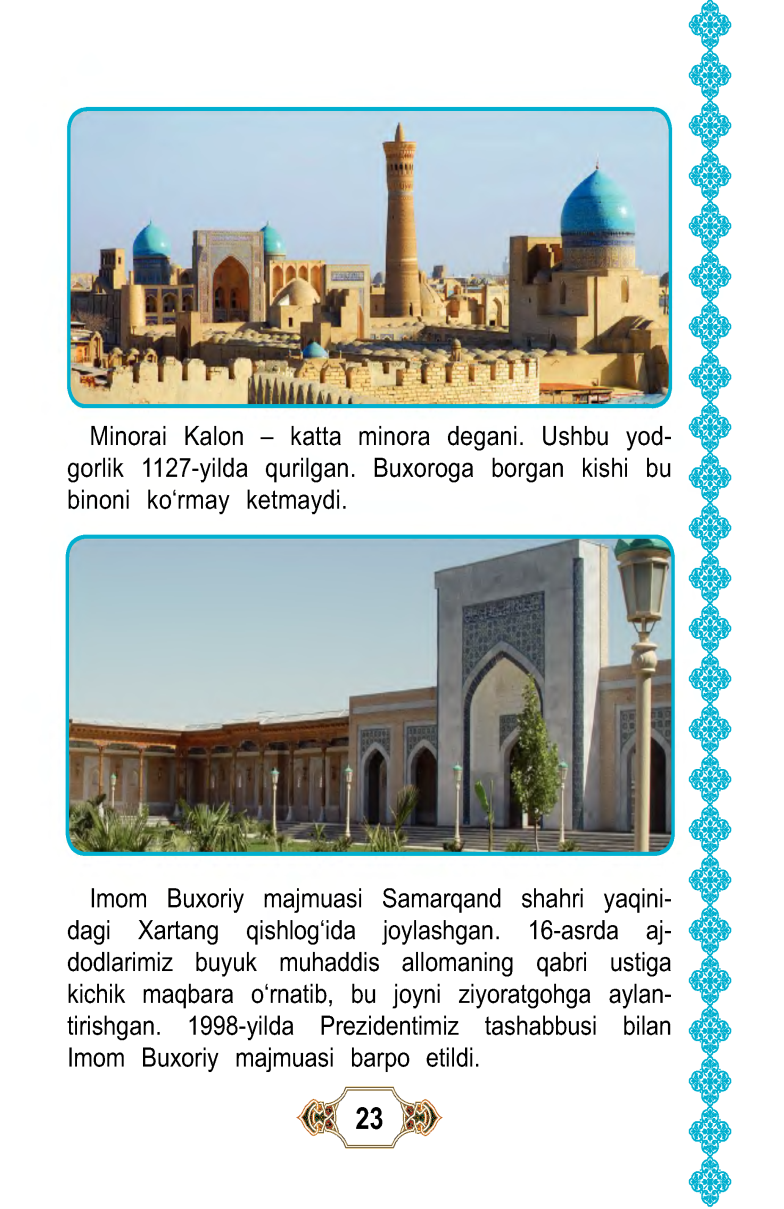 Kabutar hikoyasi qaysi asardan olingan? Alisher Navoiy haqida nimalarni bilasiz?Kabutar nima uchun yillar o’tsa ham o‘z uyini unutmadi?Sizningcha, dunyoda nimalar sevishga, ardoqlashga arziydi? 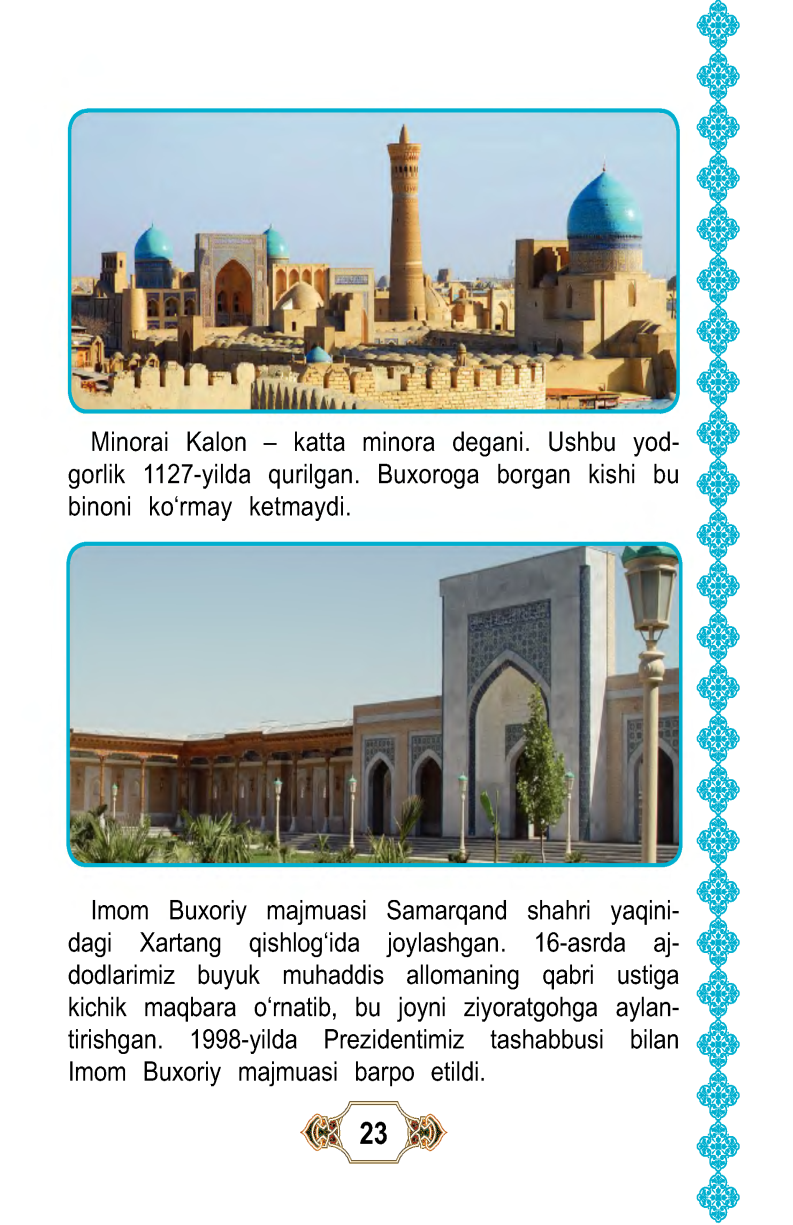 O‘quvchilar Tursunboy Adashboyevning «Qiyosi yo‘q» she’riniyoddan aytib beradilar.Kartochkalarga berilgan javoblar tinglangach, 0‘tilgan mavzuga yakun yasaladi, xulosalanadi.III.Yangi mavzuni yoritish. Yangi mavzu sodda va ravon tilda tus- huntiriladi. Bu jarayonda tarixiy shahar va obidalarning suratlaridan, slaydlardan foydalanish maqsadga muvofiq.Mavzuni yoritishda mustaqillik yillarida tarixiy obidalarni ta’mirlash va tiklash, kelajak avlodga asl holatda yetkazish borasida katta ishlar amalga oshirilgani haqida ham to'xtalib o'tiladi.O'qituvchi dars jarayonida mazkur metodik qollanma so'ngida keltirilgan ma’lumotlardan ham foydalanishi mumkin.IV.Yangi mavzuni mustahkamlash: 1. Darslikda berilgan testlar ustida ishlanadi.2. «Kim topqir?» o‘yinida o‘quvchilar partalar bo'yicha 3 ta guruhga bo'linadi. Har bir guruh 0‘quvchilari navbat bilan biron tarixiy obida, joy yoki shahar nomini aytishlari kerak. Yarim daqiqadan ortiq vaqt javob qaytara olmagan va takrorga yo‘l qo'ygan guruh o'yindan chiqadi. 0‘yinni yakuniga yetkazgan guruh g‘olib deb topiladi.V.Monitoring va baholash: Darsda faol ishtirok etgan o'quvchilar baholanadi va rag‘batlantiriladi.VI.Uyga vazifa berish: Darslikdagi matnni o‘qish. Vatanimiz tarixiga oid suratlarva ma’lumotlar to'plash.Fan: OdobnomaSana:____________________201_yil7.Mavzu:1-nazorat  ishiMetodik tavsiyaO'quvchilarning 1-6 darslar yuzasidan olgan bilimlarini nazorat qilish uchun darsni quyidagi tartibda tashkil etish mumkin. Dars boshlanishidan avval quyidagi mavzular yozuv taxtasiga yozib qo'yiladi.Davlatimiz ramzlari (gerb, bayroq).Konstitutsiya - huquqlarimiz himoyachisi.Men Vatanimni nima uchun sevaman?Tarixiy obidalarga sayohat.0‘qituvchi lozim topsa, mavzular sonini ko‘paytirishi mumkin. Ma- vzularning rang-barangligi va ko'pligi orqali tanlash imkoniyati yara- tiladi. 0‘quvchilarga taqdim etilgan mavzularning biri haqida rasm chizish va chizgan rasmlarini izohlovchi kichik matn tuzish tavsiya etiladi. Har bir o'quvchi o'zini qiziqtirgan mavzuni tanlaydi va shu mavzu bo'yicha ishlaydi.Darsni bunday usulda tashkil etish o'quvchilarning o'tilgan mavzular bo'yicha olgan bilimlarini nazorat qilish bilan birga, xotirasini mustahkamlab, tasavvur olamini kengaytiradi, mustaqil fikrlashga da’vat etadi. Rasm chizish o'quvchilarning estetik didini yuksaltirish- ga, o'zlari tasvirlayotgan narsalarni mayda detallarigacha eslash va tasavvur qilishlariga yordam beradi.Dars so'ngida o'quvchilar tomonidan bajarilgan ishlar yig'ishtirib olinadi va baholanadi.Fan: OdobnomaSana:____________________201_yil8.Mavzu:TakrorlashDarsning maqsadi: o'quvchilarning 1-6 darslarda olgan bilim, ko'nikma va malakalarini takrorlash, mustahkamlashga yo'naltiriladi.Dars turi:Mustahkamlovchi, bilimlarni shakllantiruvchi; o quvchilarning bilim, ko‘nikma va malakalarini rivojlantiruvchi.	I.Tashkiliy qism: Tarixiy shahar va obidalar tasvirlangan suratlar ilinadi. Darsning maqsadi va yangi mavzu xususida qisqacha ma’lumot beriladi. O‘quvchilar darsga ruhan tayyorlanadi.II.O‘tilgan mavzuni so‘rash.O'qituvchi o'tilgan mavzular yuzasidan savollar yozilgan kartochkalarni tayyorlab keladi va o'quvchilarga tarqatadi. O'quvchilar savol- larga tayyorgarlik ko'rgunlariga qadar o‘qituvchi o'tilgan mavzular haqida qisqacha ma’lumot beradi. Ushbu ma’lumotni multimedia shaklida taqdimot qilish mumkin. O‘quvchilaming javoblari tinglanadi, to'ldiriladi.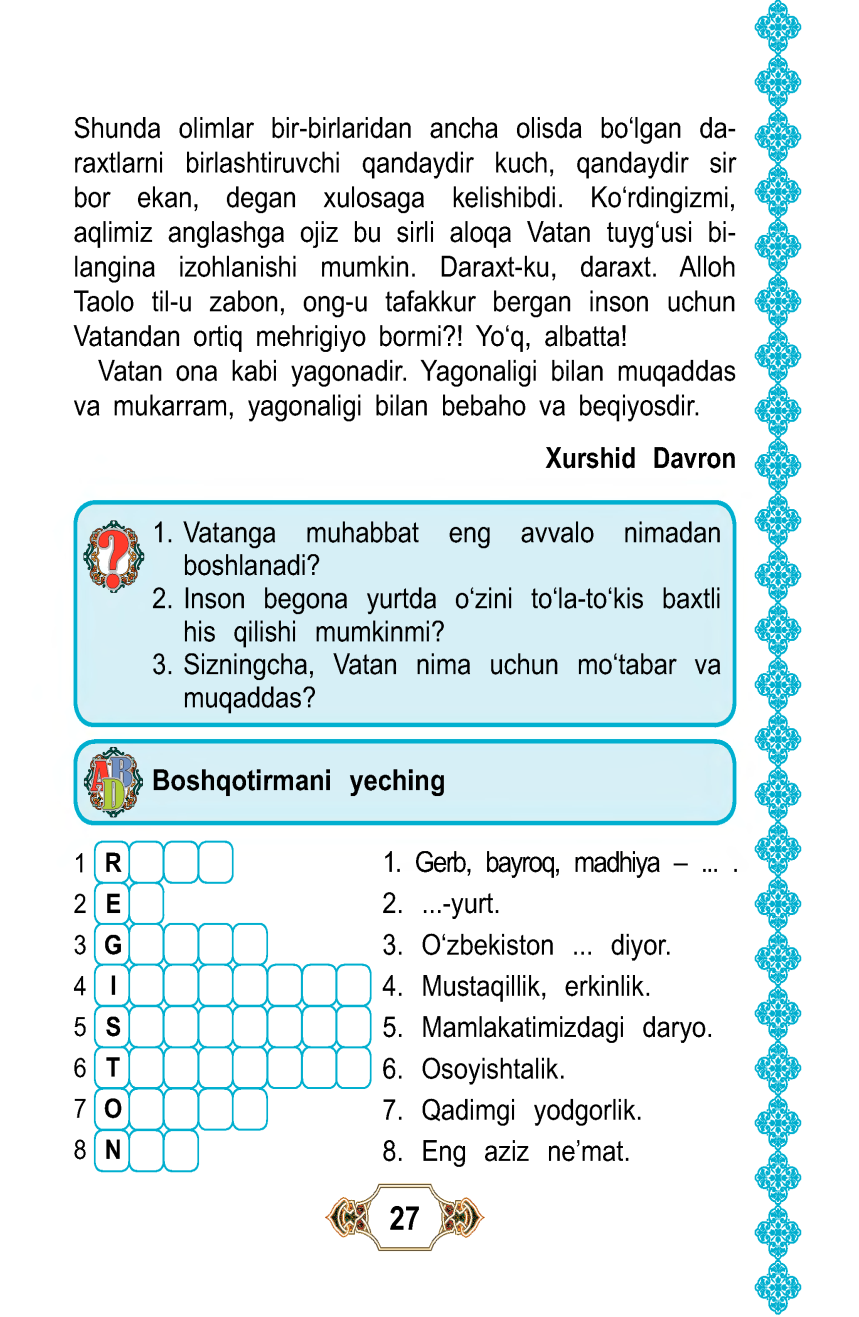 Takrorlash darsini bahs-munozara, jonli suhbat tarzida tashkil etish maqsadga muvofiq.Darslikda berilgan Xurshid Davronning «Yagonadir Vataning sening» matni o‘qiladi va tahlil qilinadi. «Registon» boshqotirmasini yechish topqirlik bahsi tarzida tashkil etiladi. Buning uchun krossvord o'qituvchi tomonidan vatmanga chizib, tayyorlab qo'yiladi. Bahs boshlanishidan avval o'qituvchi vat- manni yozuv taxtasiga iladi. O'quvchilar savollarga javob topadilar va katakchalarni to'ldiradilar. Krossvordning javoblari:Ramz. 2. El. 3. Globus. 4. Imom Buxoriy. 5. Sirdaryo. 6. Tinchlik. 7. Obida. 8. Non.Dars so'ngida o'quvchilar tomonidan bajarilgan ishlar yig'ishtirib olinadi va baholanadi.V.Monitoring va baholash: Darsda faol ishtirok etgan o'quvchilar baholanadi va rag‘batlantiriladi.VI.Uyga vazifa berish: O’tilgan  mavzular  yuzasidan takrorlash va ma’lumotlar to'plash.Fan: OdobnomaSana:____________________201_yil9.Mavzu: Keksalarni ardoqlaylikDars maqsadi:Ta’limiy:Keksalarni hurmat qilish, qadrlash ajdodlarimizdan meros qadriyat ekani, ularning tajribalarini o'rgangan, pand-nasihatlariga quloq tutgan inson hayotda kam bo'lmasligini uqtirish.Tarbiyaviy:Keksalarni hurmat, kichiklarni izzat qilishga o‘rgatish.Rivojlantiruvchi:O‘quvchilarda insoniylik, olijanoblik singari fa- zilatlarni kamol toptirish.Dars turi:Yangi tushuncha, bilimlarni shakllantiruvchi; o'quvchilarning bilim, ko'nikma va malakalarini rivojlantiruvchi.O‘qitish usullari va uslublari	Savol-javob, suhbatO‘qitishning didaktik materiallari va texnik vositalari	Darslik, yozuv taxtasi, mavzuga oid slaydlar, rasmlar, kompyuter, proyektor.I. Tashkiliy qism: Mavzuga oid rasmlar ilinadi. Darsning maqsadi va yangi mavzu xususida qisqacha ma’lumot beriladi. 0‘quvchilarII.O‘tilgan mavzuni so‘rash: 0‘tilgan mavzu takrorlash darsi bo'lgani uchun o‘qituvchi 1-6 darslaryuzasidan umumiy savollar bilan o'quvchilarning bilimlarini tekshirishi mumkin. 0‘quvchilar tomonidan berilgan javoblarni izohlash, to'ldirish orqali 0‘tilgan mavzular mustah-kamlanadi. Bildirilgan fikrlar umumlashtirilib, bo'lim yuzasidan xulosa yasaladi. 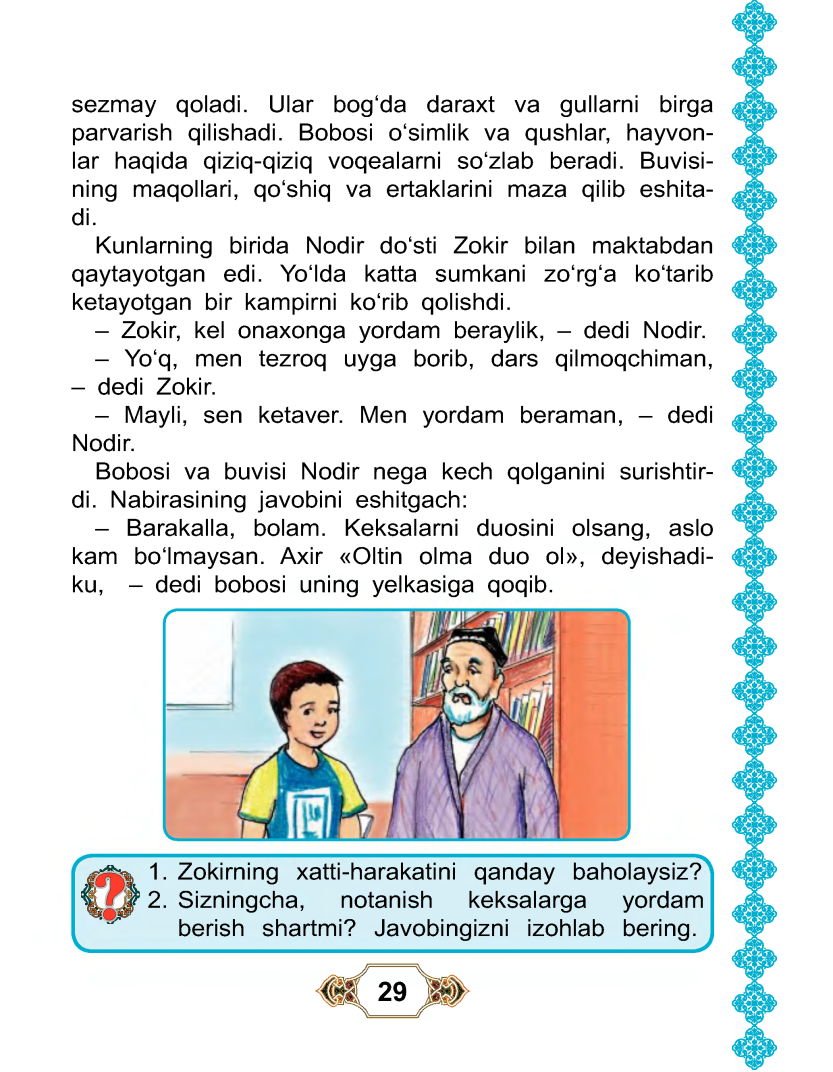 III.Yangi mavzuni yoritish: Yangi mavzu darslikda berilgan faol-lashtiruvchi savollar ustida ishlash bilan boshlanadi. Darslikdagi qoida-ni ekranda namoyish etib, o'quvchilarning diqqatini jalb etish, izohlash va daftarga yozdirib qo'yish lozim. Shundan so'ng mavzu yuzasidan umumiy tushuncha beriladi. Bu jarayonda ekran orqali mavzuga oid slaydlarni namoyish etish va sharhlab borish maqsadga muvofiq. Mavzu mohiyatini o'quvchilarga to'laqonli yetkazish uchun mazkur meto-dik qollanma so'ngida tavsiya etilgan Xudoyberdi To'xtaboyevning «Hassa» hikoyasining mazmunini so‘zlab berish, hikoyadagi voqelikka o'quvchilarning munosabatini so‘rash ham mumkin.IV.	Yangi mavzuni mustahkamlash: I. Darslikda berilgan «Kek-salarning duosi» matni ustida ishlanadi. 0‘quvchilarni fikrlatish uchun quyidagi savollarni o'rtaga tashlash mumkin:1.Nodir nima uchun bo‘sh vaqtini bobosi va buvisi bilan o'tkazishni yoqtiradi?2.Siz bobongiz yoki buvingiz bilan qaysi mavzularda suhbatlasha-siz?3.Bobongiz yoki buvingizdan nimalarni o'rganishga harakat qila-siz? 4.Zokirning onaxonga yordam bermaganini qanday baholaysiz?II. Keksalarni hurmat qilishga oid qoidalar o'quvchilar tomonidan o'qiladi. Har bir o'quvchi bu qoidalarga yana qanday qo'shimcha qilish mumkinligini daftariga yozadi va o'qib beradi.V.Monitoring va baholash: Darsda faol ishtirok etgan o'quvchilar baholanadi va rag'batlantiriladi.VI.Uyga vazifa berish: Darslikdagi matnni o'qish. Ota-onalar bilan mavzu yuzasidan suhbat qurish.Fan: OdobnomaSana:____________________201_yil1-2.Mavzu: Bola huquqlari “Bola huquqlarining kafolatlari to’g’risidagi qonun haqidaDars   maqsadi:Ta’limiy	O‘quvchilarga «Bola huquqlarining kafolatlari to‘g‘risida»gi Qonun va uning ahamiyati ha qida tushuncha berish.Tarbiyaviy:O'quvchilarning huquqiy ongini o'stirish, o'zini va o'zgalarni hurmat qilishga o'rgatish.Rivojlantiruvchi:Dunyoqarashini kengaytirish, faol fuqarolik pozitsiyasini shakllantirish.Dars turi:Yangi tushuncha, bilimlarni shakllantiruvchi; o'quvchilarning bilim, ko'nikma va malakala- rini rivojlantiruvchi.O‘qitish usullari va uslublari	Savol-javob, rasmlar ustida va kichik guruh- larda ishlashO‘qitishning didaktik material- lari va texnik vositaiari	Darslik, yozuv taxtasi, mavzuga oid rasmlar, slaydlar, kompyuter, proyektor, oq qog'oz.Faoliyat tavsifiI.Tashkiliy qism: Mavzuga oid rasmlar o'quvchilar ko'rishi uchun qulay joylarga ilinadi. Yangi mavzu xususida qisqacha ma’lumc: beriladi. O'quvchilar darsga ruhan tayyorlanadi.II.O‘tilgan mavzuni so‘rash: Quyidagi savollarni berish orqa o'tilgan mavzuni so'rash mumkin:Keksalarni hurmat qilish deganda nimani tushunasiz?Siz oilangizdagi keksalar bilan qanday munosabatda bo'lasiz?Keksalarni hurmat qilishga oid qoidalarni sanang, Siz darslikda berilgan qoidalar ro‘yxatiga yana nimalarni qo‘shimcha qildingiz?Ota-onangiz bilan keksalarni hurmat qilish haqida suhbatlash- dingizmi? Ular sizga qanday maslahat berdilar?«Qarisi bor uyning parisi bor», «Qari bilganni pari bilmas» deganda nima nazarda tutilgan?O'quvchilar tomonidan berilgan javoblar umumlashtirilib, o'tilgan mavzuga xulosa yasaladi.III.Yangi mavzuni yoritish: Yangi mavzuni tushuntirish o'quvchilarni O'zbekiston Respublikasi «Bola huquqlarining kafolatlari to‘g‘risida»g Qonunining 23-moddasi bilan tanishtirishdan boshlanadi. «Наг bir bola bilim olish huquqiga ega. Davlat bolaning bepul majburiy umumiy o'rta ta’lim, shuningdek, o'rta maxsus kasb-hunarta’limi olishini kafolatlaydi» («Bola huquqlarining kafolatlari to‘g'risida»gi Qonun, 23-modda).Ushbu modda Konstitutsiyaning 42-moddasi bilan qiyoslanad mazmunan mushtarak ekaniga diqqat qaratiladi. Yurtimizda yosh av- lodga ko'rsatilayotgan e’tibor va g'amxo'rlik tufayli bolalar yorug' va shinam, barcha qulayliklarga ega zamonaviy maktablarda ta’lim ola- yotgani alohida ta’kidlanadi. Maktabni tugatgach, har bir o'g'il-qiz lit- sey yoki kollejlarda kasb-hunar o'rganishi yoki bilimini orttirishi, so'ng tahsilni oliy o'quv yurtida davom ettirishi mumkinligi tushuntiriladi. В - so'z bilan aytganda, davlatimiz yosh avlodning bepul ta’lim olishin* kafolatlagani sodda tilda tushuntiriladi.IV.Yangi mavzuni mustahkamlash: 1. Mavzu rasmlar va «Bola huquqlarining kafolatlari to‘g‘risida»gi Qonundan olingan moddalar ustida ishlash orqali mustahkamlanadi. O'quvchilar darslikda berilgan rasmlar va bolalarning qonunda belgilangan huquqlari haqida nav- batma-navbat fikr bildiradilar. O'qituvchi bu fikrlarni to'ldirib, izohlab. sharhlab boradi.2. O'quvchilar 5-6 ta kichik guruhga bo'linadi. Har bir guruhga yuqori qismiga «Men baxtli bolaman. Chunki...» deb yozilgan oqqog'oz tarqatiladi. Guruh o‘quvchilari o'zaro maslahatlashgan holda nima uchun o'zlarining baxtli ekanliklarini javoblari orqali izohlashlari lozim. Topshiriqni bajarish uchun 5-7 daqiqa vaqt ajratiladi. Vaqt ni- hoyasiga yetgach, har bir guruhdan bitta ishtirokchi chiqib, taqdimot qiladi. Eng ko‘p, to'g'ri va aniq javob yozgan guruh g olib deb topiladi. Boshqa guruhlarga ham yozgan javoblariga qarab o'rin ajratiladi.V.Monitoring va baholash: Darsda faol ishtirok etgan o'quvchilar baholanadi va rag'batlantiriladi.VI.Uyga vazifa berish: Darslikda berilgan matnni o'zlashtirish. 0‘quvchilarga ota-onasi yoki aka-opalari yordamida «Baxtli bolaligim» mavzusida matn tuzib kelish topshiriladi.Mavzuga oid ma’lumot«Bola huquqlari to‘g‘risi»dagi Konvensiya inson huquqlariga oid muhim xalqaro hujjat bo lib, 1989-yil 20-noyabrda Birlash- gan Millatlar Tashkiloti Bosh Assambleyasi tomonidan qabul qil- ingan. 0‘zbekiston Respublikasi «Bola huquqlari to‘g‘risida»gi Konvensiyasini 1992-yil 9-dekabrda ratifikatsiya qilgan. Ayni vaqt- da konvensiyani 193 ta mamlakat imzolagan, shuningdek, mazkur hujjatni ratifikatsiya qilish yoki unga qo'shilish orqali Konvensiya ishtirokchisiga aylangan.0‘zbekiston Respublikasining «Bola huquqlari to‘g‘risida»gi Qonuni Qonunchilik palatasi tomonidan 2007-yil 23-noyabrda qabul qilingan, 2007-yil 1-dekabrda Senat tomonidan ma’qullangan. Mazkur Qonun 2008-yil 7-yanvardan e’tiboran kuchga kirgan.0‘zbekiston Respublikasining «Bola huquqlari to‘g‘risida»gi Qonuni 4 asosiy bob, 32 moddadan iborat. Qonunning mazmun- mohiyati bola manfaatlari, qadr-qimmati va haq-huquqlarini muhofaza qilishga qaratilgan.Fan: OdobnomaSana:____________________201_yil3.Mavzu: HADIS HAQIDA TUSHUNCHA. MUQADDAS KITOBLARDA BOLALAR ODOBI HAQIDADars  maqsadi:Ta’limiy	0‘quvchilarni bolalar odobi haqida islom di- nida va muqaddas kitoblarda bildirilgan fikrlar bilan tanishtirish.Tarbiyaviy:	Odob-axloqli bo'lishga, jamiyatda o'zini qan¬day tutish kerakligini o'rgatish, yuksak insoniy fazilatlarni kamol toptirish.Rivojlantiruvchi:O'quvchilarning ma’naviy dunyosini boytish, diniy va dunyoviy bilimlarini mustahkamlash.Dars turi:Yangi tushuncha, bilimlarni shakllantiruvchi; o'quvchilarning bilim, ko'nikma va malakalarini rivojlantiruvchi.O‘qitish usullari va uslublari	Savol-javob, suhbatO‘qitishning didaktik material- lari va texnik vositalari	Darslik, yozuv taxtasi, Imom Buxoriyning «Al- jomi’ as-sahih» kitobi (yoki boshqa biror ha¬dislar to'plami), mavzuga oid slaydlar, kompyuter, proyektor.Dars yakunida o‘quvchi biladi	Bolalar odobi haqida islom dini ta’limotida va muqaddas kitoblarda aytilgan fikrlardan boxa- bar bo'ladi. Olgan nazariy bilimlarini amalda qollashga intiladi.Faoliyat tavsifiI.Tashkiliy qism: Sinf xonasi dars o tish uchun tayyorlanadi, Yangi mavzu xususida qisqacha ma’lumot beriladi.O‘tilgan mavzuni so‘rash: Quyidagi savollarni berish orqali o'tilgan mavzuni so'rash mumkin:1.Qaysi qonunda bizning huquq va erkinliklarimiz kafolatlangan?2.«Bola huquqlarining kafolatlari to‘g‘risida»gi Qonun qachon qa- bul qilingan?3.Mazkur qonunni qabul qilishdan maqsad nima?4.Siz qanday huquqlarga ega ekansiz?5.Yurtimizda bolalarning har tomonlama yetuk bolib o'sib- ulg'ayishlari uchun qanday sharoitlar yaratilgan?Shundan so'ng o'quvchilar «Baxtli bolaligim» mavzusida yozib keigan matnlarini o‘qib beradilar. O'qituvchi matnlarning mazmun- mohiyatiga qarab savollar bilan murojaat qiladi, o'quvchilarning o‘tilgan mavzu yuzasidan olgan bilimlarini mustahkamlaydi.0‘quvchilar tomonidan berilgan javoblar umumlashtirilib, 0‘tilgan mavzuga xulosa yasaladi.Yangi mavzuni yoritish: Yangi mavzu bayoniga o'tishdan av- val o'quvchilarga Imom Buxoriyning «Al-jomi’ as-sahih» kitobi yoki hadislar to'plami ko'rsatiladi. Shundan so'ng hadis haqida qisqacha tushuncha beriladi. Slaydlarda yurtimizdan yetishib chiqqan mash- hur muhaddis olimlar haqidagi ma’lumotlar namoyish etilib, o'rni bilan ularga o'quvchilarning e’tibori qaratiladi.Yangi mavzuni mustahkamlash: 1. Darslikda berilgan har bir hadis slaydda namoyish etiladi va o'quvchilarga o qitilib, fikrlari so'raladi. Bildirilgan fikrlar o'qituvchi tomonidan to'ldirib, izohlab bo- riladi. Bu jarayonda o'qituvchi mazkur metodik qo‘llanma so‘ngida keltirilgan odob-axloqqa oid hadislardan ham foydalanishi mumkin.2. Hadislarda targ'ib etilgan fazilatlar va illatlar haqidagi topshiriq bajariladi. 0‘quvchilar ustunlardagi so'zlarni mazmunan davom etti- radilar.Monitoring va baholash: Darsda faol ishtirok etgan o'quvchilar baholanadi va rag batlantiriladi.Uyga vazifa berish: Darslikda berilgan matnni o‘zlashtirish. Odob-axloqqa oid hadislardan namunalar to'plash.Mavzuga oid ma’lumotHadis islom dini ta’limoti bo'yicha Qur’ondan keyin turadigan ik- kinchi muqaddas manba bo‘lib, Muhammad payg'ambarning hayoti va faoiiyati, shuningdek, uning diniy va axloqiy ko'rsatmalarini o‘z ichiga oladi. Muhammad payg'ambar biror gap aytgan yoki biror ishni qilib koTsatgan boisa yoxud boshqalarning o‘zlaricha qilayotgan biron ish- larini ko rib, uni man etmagan bo'lsa, shu uch holatning har biri sunnat hisoblanadi. Ana shunday hatti-harakatlar yoki ko'rsatmalar haqidagi rivoyat hadis deb yuritiladi.Shunisi e’tiborga loyiqki, islom olamida mashhur va eng ishonchli deb e’tirof etilgan oltita hadislar to'plami mualliflarining aksariyati O'rta Osiyodan chiqqan. Imom al-Buxoriy, Imom at-Termiziy, Imom as- Samarqandiy, Yazid ibn Mojja va boshqalar hadis ilmi rivojiga ulkan nissa qo'shganlar.Yurtboshimiz Islom Karimovning «Yuksak ma’naviyat - yengilmas * uch» asarida shunday jumlalar bor:«Buyuk mutafakkir va allomalarimizning islom madaniyat- ni ravnaq toptirishga qo'shgan betakror hissasi to'g'risida so zyuritganda, eng avvalo, haqli ravishda musulmon olamida «nr-- haddislar sultoni» deya ulkan shuhrat qozongan Imom Buxoriy bobomizning muborak nomlarini hurmat-ehtirom bilan tilga olamiz. Bu mo'tabar zot merosining gultoji bo'lmish eng ishonch hadislar to'plami - «Al-jome’ as-sahih» kitobi islom dinida Qur’on karimdan keyingi ikkinchi muqaddas manba bo‘lib, ahli islorr e’tiqodiga ko‘ra, u bashariyat tomonidan bitilgan kitoblarning eng ulug'i hisoblanadi. Mana, o‘n ikki asrdirki, bu kitob millionlab insonlar qalbini imon nuri bilan munavvar etib, haq va diyona: yo'liga chorlab kelmoqda.Yana bir ulug' vatandoshimiz - Abu Iso Muhammad ibn Iso Termiziyning ma’naviy merosi, jumladan, «Sunani Termiziy» asari ham musulmon olamida ana shunday yuksak qadrlana- di. Allomaning asrlar davomida olim-u fuzalolarga dastur bo'lib kelgan insof va adolat, insonparvarlikni targ‘ib etuvchi g'oyalari hozirgi murakkab davrimizning ko'plab axloqiy-ma’naviy ma- salalarini hal etishda ham muhim ahamiyat kasb etishi bilan e’tiborga molikdir».Fan: OdobnomaSana:____________________201_yil4.Mavzu:  DONOLAR ODOB-AXLOQ, DO‘STLIK HAQIDA Darsning texnologik xaritasiDars  maqsadi:Ta’limiy:Buyuk alloma va mutafakkirlarning odob-axloqqa, do'stlikka oid fikrlari bilan o'quvchilami tanishtirish.Tarbiyaviy:O‘quvohilarni odob-axloqli bo'lishga o‘rgatish, do‘stiikning qadriga yetish va do'stlikka sadoqat ruhida tarbiyalash.Rivojlantiruvchi:Insoniy fazilatlarni kamol toptirish. ma’naviyatini yuksaltirish.Dars turi:Yangi tushuncha, bilimlarni shakllantiruvchi; o quvchilarning bilim, ko'nikma va malakala rini rivojlantiruvchi.O‘qitish usullari va uslublari	Savol-javob, suhbat, «Beshinchisi ortiqeha» metodi.O‘qitishning didaktik material- lari va texnik vositalari:Darslik, yozuv taxtasi, allomalarning rasmlari, odob-axloqqa oid kitoblar, mavzuga oid slayd- lar, kompyuter, proyektor, qog'oz va marker- lar.Dars yakunida o‘quvchi biladi	Buyuk ajdodlarimizning odob-axloq va do'stlik haqida aytgan fikrlari bilan yaqindan tanisha- di. Olgan nazariy bilimlarini amaliyotga tatbiq etishga harakat qiladi.Faoliyat tavsifiI.Tashkiliy qism: Allomalarning rasmlari ilinadi. Yangi mavzu xu- susida qisqacha ma’lumot beriladi. O'quvchilar darsga ruhan tayyor- lanadi.II.O‘tilgan mavzuni so‘rash: Quyidagi savollarni berish orqali o'tilgan mavzuni so'rash tavsiya etiladi:1.Hadis deganda nimani tushunasiz?2.Hadislarda nimalar haqida so‘z yuritiladi?3.Yurtimizdan yetishib chiqqan muhaddislardan kimlarni bilasiz?4.Sizga qaysi hadis yoqdi? Undan o'zingiz uchun qanday xulosa chiqarib oldingiz?Shundan so'ng o'quvchilar o'zlari to'plab kelgan odob-axloqqa oid hadislarni o‘qib, izohlab beradilar. 0‘qituvchi bu hadislarning eng muhim tarbiyaviy jihatlariga e’tibor qaratadi. O'tilgan mavzuga xulosa yasaladi.III.Yangi mavzuni yoritish: Yangi mavzu bayoniga o'tishdan av- val o'quvchilarni faollashtirish uchun darslikda berilgan savollar bi- Ian murojaat etish maqsadga muvofiq. Ularga «Odobli inson qanday bo‘lishi kerak?» «Siz o'zingizni yaxshi do‘st deb ayta olasizmi?» kabi savollarni ham qo'shimcha qilish mumkin.Shundan so‘ng o'qituvchi odob-axloq haqida qisqa tushuncha be- radi. Ekranda buyuk allomalarning odob-axloq haqidagi fikrlari birma- bir namoyish etiladi. Bu fikrlar o'quvchilar tomonidan o'qiladi, maz- muni sharhlanadi. O'qituvchi fikrlami to'ldirib, izohlab boradi.IV.Yangi mavzuni mustahkamlash: 1. «Odobni odobsizdan o'rgandim» va «Kim bilan do'st bo'lish kerak?» hikoyatlarini o'qish, savollar ustida ishlash orqali yangi mavzu bo'yicha olingan bilimlar mustahkamlanadi.2. Allomalarning do'stlik haqidagi fikrlari o'qiladi va izohlanadi.3. «Beshinchisi ortiqcha» metodidan foydalanish orqali o'quvchilarning faolligi oshiriladi, bilimlari mustahkamlanadi.V.Monitoring va baholash: Darsda faol ishtirok etgan o'quvchilar baholanadi va rag batlantiriladi.VI.Uyga vazifa berish: Darslikda berilgan matnni o'zlashtirish. Do'stlik haqida she’r, maqol yoki ertaklardan namunalar o'qish va daf- targa yozish.Metodik tavsiya«Beshinchisi ortiqcha» metodi orqali o'quvchilarning fikrlash doira- sini kengaytirish, xotirasini mustahkamlash va izlanishga undash mumkin. Ushbu metodni qo‘llash uchun o'quvchilar 5 ta kichik gu- ruhga bolinadi. Har bir guruhga beshta tushuncha yozilgan qog'oz tarqatiladi. Guruh a’zolari berilgan tushunchalar ro‘yxatidan boshqa so'zlarga zid ma’noli tushunchani topishlari va shu tushunchaga taal- luqli izohlarni yozishlari lozim. Masalan, 1-qatordagi tushunchalar orasida nodon tushunchasi ortiqcha. O'quvchilar nodon qanday sifat ekani, qanday odamni nodon deyish mumkinligi, nodonlikning belgi- lari haqida bilganlarini yozadilar va taqdimot qiladilar. Topshiriqni ba- jarish uchun 5-7 daqiqa vaqt ajratiladi.1.Dono, aqlli, nodon, bilimli, ziyrak.2.Odobli, axloqli, xushmuomala, tartibli, qizg'anchiq.3.Rostgo'y, xushfe’l, kamtarin, maqtanchoq, tadbirkor.4.Yolg'onchi, bilimli, zehnli, intiluvchan, saxiy.5.To'g'riso'z, qaysar, zukko, intizomli, odobli.Fan: OdobnomaSana:____________________201_yil5.Mavzu:  SAXIYLIK VA BAXILLIK HAQIDAGI O‘GITLAR.SOVG‘A BERISH VA SOVG‘A OLISH ODOBIDars  maqsadi:Ta’Iimiy	Saxiylik va baxillik haqidagi o'gitlar bilan ta- nishtirish. Sovg'a berish va sovg'a olish odobi haqida tushuncha hosil qilish.Tarbiyaviy:O'quvchilarni saxovatga, baxillik illatidan yiroq bo'lishga, sovg'a berish va sovg'a olish odobiga o'rgatish.Rivojlantiruvchi:	O'quvchi shaxsida yuksak insoniy va olijanob fazilatlarni kamol toptirish.Dars turi:Yangi tushuncha, bilimlarni shakllantiruvchi; o'quvchilarning bilim, ko'nikma va malakala rini rivojlantiruvchi.O‘qitish usullari va uslublari:Savol-javob, suhbat.O‘qitishning didaktik materiallari va texnik vositalari:Darslik, yozuv taxtasi, allomalarning odob- axloqqa oid kitoblari, mavzuga oid slaydlar, kompyuter, proyektor.Dars yakunida o‘quvchi biladi	Saxiylik va baxillik haqidagi o'gitlar, sovg'a berish va olish odobi bilan tanishadi. Olgan nazariy bilimlarini amalda qo'llashga intiladi.Faoliyat tavsifiI.Tashkiliy qism: Yangi mavzu xususida qisqacha ma’lumot beriladi. O'quvchilar darsga ruhan tayyorlanadi.II.O‘tilgan mavzuni so'rash: Quyidagi savollarni berish orqali o tilgan mavzuni so'rash mumkin:1.Sohibqiron Amir Temur umri davomida qanday shior va qoidalar- ga amal qilgan?2.Luqmoni Hakim odobni kimdan o'rgandi? Birovning odobsizligi sizda ham e’tiroz uyg'otganmi? Undan qanday xulosa chiqargansiz?3.Sizningcha, kimlar bilan do‘st bo'lgan ma’qul?4.Bir donishmand «Sen menga do'sting kimligini aytsang, men senga kimligingni aytib beraman», degan ekan. Insonning qanday- ligini do‘stiga qarab aytib berish mumkinmi?5.Eng yaqin do'stingiz kim? Uning qaysi fazilatlari sizga yoqadi?6.Siz o'zingizni haqiqiy do‘st deb ayta olasizmi?O'quvchilar uyga topishiriq sifatida berilgan va o‘zlari o‘qib-o‘rganib kelgan do stlik haqidagi she’r, maqol yoki ertaklar haqida ma’lumot beradilar. 0‘tilgan mavzu umumlashtirilib, xulosa yasaladi.III.Yangi mavzuni yoritish: Yangi mavzu bayoniga o'tishdan av- val o'quvchilar Tangri saxiy insonlarni yoqtirishi va do'st tutishi haqi-dagi hadis bilan tanishtiriladi. 0‘qituvchi mavzuga oid yana bir-ikkita hadislardan yoki hikoyatlardan misol keltirishi mumkin. Masalan, Sa’diy Sheroziyning «Bo'ston» asaridan olingan quyidagi hikoyatningmazmunini aytib, tahlil qilib berish tasviya etiladi. Bag'dod shahrida juda katta yong'in bo'lib, shaharning deyarli yarmi	yonib kulga aylandi. Bundan el juda katta talofat ko'rdi, necha-necha	 insonning yostig i quridi. Shaharda ichiqora va baxil bir kishi bor edi.U yong‘indan so'ng odamlarga: «Xayriyat, mening do'konimga mutlaqo ziyon yetmabdi», dedi xursand bo'lib. Shunda diyonatli odamlar: «Senga shaharning yarmi yonsa, el bor-budidan ajralsa ham mayli, o‘z do‘koning zarar ko'rmasa bas ekan-da, nodon. Qanday baxil  odamsan?» deyishdi. Demak, faqat o‘z manfaatini o'ylaydigan, el dardini bo'lisholmaydigan odamni ham baxil deb atash mumkin.Shundan so‘ng sovg‘a nima ekani, u insonga qanday kunlarda be-	rilishi haqida o‘quvchilaming fikri so'raladi. Javoblartinlangach, sovg‘a	berish va olish odobi, inson sovg‘a berish orqali boshqalarga e’tiborli  mumkinligi haqida qisqacha ma’lumot beradi.IV.Yangi mavzuni mustahkamlash: 1. «Hilola nega uyalib qoldi matni ustida ishlanadi.2.Sovg'a berish va olish odobi haqida darslikda berilgan savol- lar ustida ishlanadi. Dars jarayonida «Kimga qanday sovg'a tanlay- man?» topshirig'ini og'zaki tarzda bajarish mumkin.3.«Nozimaning tug'ilgan kuni» mavzusidagi matnni muhokamaqilish.	V.Monitoring va baholash: Darsda faol ishtirok etgan o'quvchilar baholanadi va rag'batlantiriladi.	VI.Uyga vazifa berish: Darslikda berilgan matnni o'zlashtirish.«Kimga qanday sovg'a tanlayman?» topshirig'ini yozma tarzda bajarish.Fan: OdobnomaSana:____________________201_yil6.Mavzu:  2-NAZORAT  ISHIMetodik tavsiya	O'quvchilarning 9-13 mavzular bo'yicha olgan bilim, ko'nikma va malakalarini nazorat qilish uchun darsni quyidagi shaklda tashkil etish tavsiya etiladi. Buning uchun sinf o'quvchilari 4 ta kichik guruhga bo'linadi. Har bir guruhga muayyan topshiriq yozilgan kartochkalar tarqatiladi. Kartochkalarga quyidagi vaziyatlar yoziladi:     1. Tasavvur qiling, siz o'rtoqlaringiz bilan maktabdan uyga qaytyap siz. Yo'lda bir keksa otaxon yoki onaxonning ahvoli og'irlashib qolganholatda uchratdingiz. Shunday vaziyatda o‘zingizni qanday tutishingiz va nima qilishingizni sahna ko rinishi orqali ko'rsatib bering.    2. O‘rtoqlaringiz bilan do'stingizning tug ilgan kuniga bormoqchisiz. Har biringiz o'ziga xos va kutilmagan sovg‘a olib borishingiz kerak. Qanday sovg'a tanlaysiz? Sovg'angizni ta’riflang va qanday topshirin- gizni sahna ko'rinishi orqali ko'rsatib bering.     3.Botir maktabga bormay, kunni internet-klubda o'tkazdi. Kech bo'lsa ham, o'yinga berilib ketib uyga borishni unutdi. Ota-onasi o‘qituvchisidan uning maktabga bormaganini bilishdi. Xavotir olib, uni izlay-izlay internet-klubdan topishdi. Voqea rivojini mana shu nuqtadan ko'rsatib bering.     4. Dono ustoz va shogirdlar mavzusida sahna ko'rinishi tayyor- lang. Unda bir o'quvchi ustoz, qolganlari esa shogird rolini o'ynasin. Shogirdlar ustozga axloq-odobga oid savollar bersin. Ustoz esa bu savollarga hadis va maqollardan foydalangan holda javob qaytar- sin.Berilgan vaziyatlar bo‘yicha eng qiziqarli va hayotiy ko rinish tay- yorlab ijro etgan guruh g olib deb topiladi. Dars yakunida o'quvchilar topshiriqni bajarishdagi ishtiroki va faolligiga qarab baholanadilar.Fan: OdobnomaSana:____________________201_yil7.Mavzu: TAKRORLASHDars  maqsadi:Ta’Iimiy	O’quvchilarga o’tilgan mavzular bilan tanishtirish. Ulardan o’rnak  olish odobi haqida tushuncha hosil qilish.Tarbiyaviy:O'quvchilarni saxovatga, baxillik illatidan yiroq bo'lishga, sovg'a berish va sovg'a olish odobiga o'rgatish.Rivojlantiruvchi:	O'quvchi shaxsida yuksak insoniy va olijanob fazilatlarni kamol toptirish.Dars turi:Yangi tushuncha, bilimlarni shakllantiruvchi; o'quvchilarning bilim, ko'nikma va malakala rini rivojlantiruvchi.O‘qitish usullari va uslublari:Savol-javob, suhbat.O‘qitishning didaktik materiallari va texnik vositalari:Darslik, yozuv taxtasi, allomalarning odob- axloqqa oid kitoblari, mavzuga oid slaydlar, kompyuter, proyektor.Faoliyat tavsifiI.Tashkiliy qism: Yangi mavzu xususida qisqacha ma’lumot beriladi. O'quvchilar darsga ruhan tayyorlanadi.II.O‘tilgan mavzuni so'rash:Ushbu darsda o'quvchilar bo'lim davomida o tilgan va o‘zlariga ko'proq yoqqan mavzu bo'yicha ma’lumot berishlari mumkin. Takror lash darsini suhbat, bahs-munozara tarzida o'tkazish maqsadga mu- vofiq. O‘qituvchi ushbu jarayonga har bir o'quvchini jalb etishi, faol ishtirokini ta’minlashi zarur.Aziz o‘quvchi! 2-chorak mobaynida Siz bolalik inson umrining eng beg‘ubor, keksalik esa aql-idrokka to‘l- gan pallasi ekani, kichiklarni izzat, kattalarni hurmat qilish lozimligi haqida bilib oldingiz. Shu bilan birga, «Bola huquqlarining kafolatlari to‘g‘risida»gi Qonunda belgilab qo‘yNgan haq-huquqlaringiz bilan tanishdingiz. 0‘ylaymizki, hadislarda va buyuk ajdodlarimizning ki- toblarida aytilgan odob-axloqqa oid fikrlarga doimo amal qilasiz.JONLI HAYKALO‘sha kuni biz - aka-singil Hasan-Zuhralarning tug‘ilgan kunimiz bo‘lib, o‘rtoqlarimizni kutayotgan edik. Ular birin-ketin aytilgan vaqtda kelib, stullarga o‘tirishdi.1.Tabriklayman seni, Hasan, tug‘ilgan kuning bilan, - deb Abdurahmon menga bir quti bo‘yoq qalam uzatdi, singlim Zuhraga esa qip-qizil lola berdi.Muqaddas daftar, kitob sovg‘a qildi. Baxtiyor shokolad olib chiqqan bo‘lsa, Tohir chiroyli manzara tasvirlangan rasm olib kelibdi.Hammadan keyin kelgan Murod esa tug‘ilgan kunimizga bir tup o‘rik ko‘chati olib chiqsa bo‘ladimi!2.Voy, - deb yubordi singlim Zuhra.3.Ko‘chatni nima qilaman? - deb yuboribman men ham. Murod bo‘sh kelmay:4.Hovliga ekib qo‘yamiz. Yaxshi o‘rik ekan, dadam berdilar. 0‘zlari payvand qilganlar, - ddi.Ko‘chatni istar-istamas uning qo‘lidan oldim, bir chek- kaga qo‘ymoqchi bo‘lgan edim, Murod yana:- Yo‘q, hozir ekamiz, - deya uni qo‘limdan oldida, onamdan qayerga ekish kerakligini aniqlab, yer kav- lay boshladi. Xullas, ko‘chatni o‘zi ekib, o‘zi suv quydi. Keyin yuz-qo‘lini yuvib kelib, stulga o‘tirdi.Oradan bir qancha vaqt o‘tgach, Muroddan boshqa o‘rtoqlarim bergan sovg‘alar tugab, ayrimlari sinib es- dan chiqib ketdi. Ammo Murodning sovg‘asi - u o‘tqazgan o‘rik avj olib o‘sdi. Chamamda, oq o‘rik bu yil nishona hosil qiladi. O‘rik pishsa, albatta, Murodni va o‘rtoqlarimni yana chaqirib mehmon qilmoqchimiz. Biz Muroddan o‘shanda bekorga ranjigan ekanmiz. U hovlimizga jonli haykal o‘rnatgan ekan. Lining sovg‘asi eng yaxshi, unutilmas bo‘lib qoldi.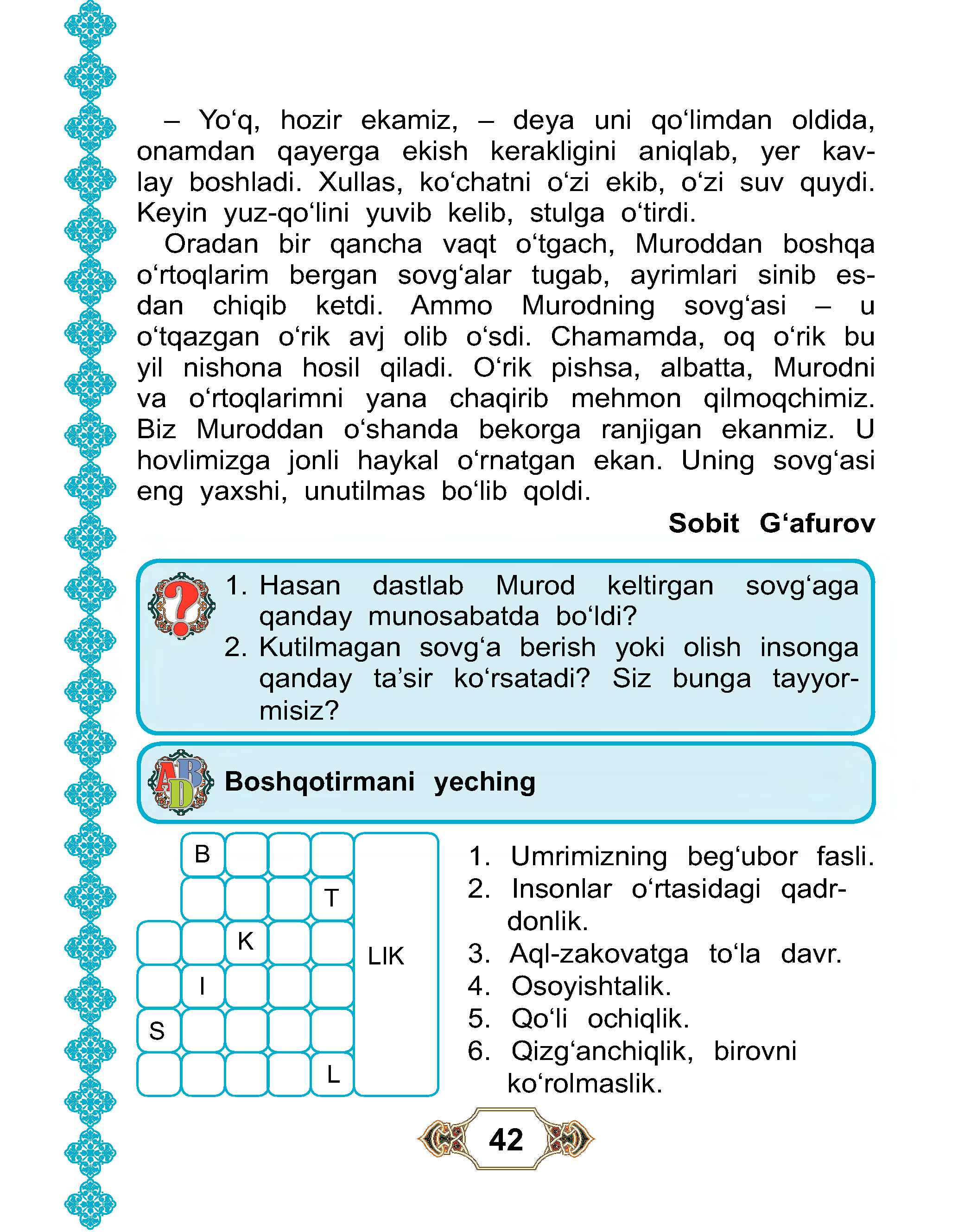 Sobit G'afurovBoshqotirmani yeching1.Umrimizning beg‘ubor fasli. 2.Insonlar o‘rtasidagi qadrdonlik.3.Aql-zakovatga to‘la davr.4.Osoyishtalik.5.Qo‘li ochiqlik.6.Qizg‘anchiqlik, birovni ko‘rolmaslik.III.Yangi mavzuni mustahkamlash: 1. Hasan dastlab Murod keltirgan sovg‘aga qanday munosabatda bo‘ldi?2. Kutilmagan sovg‘a berish yoki olish insonga qanday ta’sir ko‘rsatadi? Siz bunga tayyormisiz?1.Darslikda berilgan Sobit G‘afurovning «Jonli haykal» hikoyasi o'qiladi, savol va topshiriqlar ustida ishlanadi.2.«lik» bo‘g‘ini bilan tugovchi so'zlar boshqotirmasi yechiladi. Boshqotirma javoblari: 1. Bolalik. 2. Do stlik. 3. Keksalik. 4. Tinchlik.  5.Saxiylik. 6. Baxillik.IV.Monitoring va baholash: Darsda faol ishtirok etgan o'quvchilar baholanadi va rag'batlantiriladi.	V.Uyga vazifa berish: Darslikda berilgan matnni o'zlashtirish.«Kimga qanday sovg'a tanlayman?» topshirig'ini yozma tarzda bajarishSana:_________________________________________Mavzu:Mehnat inson hayotini bezaydiDarsning maqsad:A)ta'limiy:o'quvchilarga  mehnat, mehnat inson hayotini bazashi  haqida  bilim  berish;B)tarbiyaviy:o'quvchilarda  mehnatsiz rohat yo’qligi, yalqov, dangasali  hislatlarini bartaraf etish ruhida  tarbiyalash;D)rivojlantiruvchi:o'quvchilarni ijodiy flkrlashga, o'rganganlaridan xulosa chiqara olishga o'rgatish.komunikativ, shaxs sifatida o’z-o’zini rivojlantirish tinglab tushunish fikrni og’zaki bayon qilish kompetensiyalarini shakllantirish.Dars  uslubi:Yangi  bilim beruvchi.muloqot, suhbat , klasterdan  foydalanish.Dars  jihozi: kartochkalar, tarqatma  materiallar  suratlar.Darsning borishi:1.Darsni  tashkil  etish.1.Tashkiliyqism.a)davomatni  aniqlashb)ob-havo  haqida  suhbatd)ma’naviy daqiqa o’tkazish.1.2016- yil qanday yil deb nomlandi?2.”Sog’lom  ona-sog’lom bola” deganda nimani tushunasiz?II.O‘tilganlar yuzasidan qisqacha suhbat.2.Yangi  mavzu  ustida  ishlash.1.	Mehnat deganda nimani tushunasiz?2.	Qanday mehnat  qilishingiz  haqida so’zlab bering.Maqollarni o qing va mazmuniga diqqat qilingDaryo suvini bahor toshirar, Odam qadrini mehnat oshirar.Halol mehnat - yaxshi odat,   Berur senga saodat.Daraxt yaprog‘i bilan ko‘rkam, Odam - mehnati bilan.Bir kishi ariq qaziydi, Ming kishi suv ichadi.Gapni kam so‘zla, Ishni ko‘p ko‘zla.Mehnat inson hayotini bezaydi. Biz ishlatayotgan bu- yumlar, kiyimlar, iste’mol qilayotgan taomlar - barchasi kimningdir mehnati tufayli yuzaga keladi.Insonning qo‘li - gul. U istasa, toshda gul undirishi, oddiy loydan bejirim buyumlar yasashi mumkin.Dangasalik - yomon illat. Dangasa inson hech qachon maqsadiga erisha olmaydi.                                TOSHNI KESGAN ARQONBuyuk tabib Abu ALI  ibn Sino bolalik chog‘ida matematikani un- cha yoqtirmas ekan. Chunki u bu fanni juda qiyin deb hisoblar ekan.Bir kuni ibn Sino qir-adirda ketayotib quduqqa duch kelibdi. Chanqog‘ini qondirish maqsadida quduqqa chelak tashlabdi. Suvni tortib olar ekan quduq og‘zidagi marmar gardishga e’tibor beribdi. Gardish chelakka bog‘langan arqonning sirg‘alishidan yeyilib ketgan ekan. Ibn Sino xayolga tolibdi:- Arqon yumshoq bo‘lsa, qanday qilib mustahkam marmar toshni kesishi mumkin? Demak, har qancha qiyin bo‘lmasin, biror ishni uddalash uchun g‘ayrat- shijoat, sabr-matonat bilan tinimsiz mehnat qilish kerak ekan-da! Men matematikani tushunmayman, agar harakat qilsam, albatta o‘rganib olaman.Shunday qilib, alloma matematikani to‘la-to‘kis o‘zlashtiribdi.Ibn Sino har gal qiyin ishga duch kelgan paytda marmarni kesgan arqonni esga olar ekan.4.O’tilgan  mavzuni  mustahkamlash.Klaster:Dono o’git durdan aziz.1.Sizningcha, ibn Sino dunyoga mashhur olim        bo‘lishining siri nimada?2.Qiyin ishni bu mening qo‘limdan kelmaydi, deb tashlab qo‘yish to‘g‘rimi?MEHNAT QO‘SHIG‘I.          Zafar DiyorMehnat sharaf-shon ekan, Mehnat - hayot va rohat. Yashamoqni istagan Ko‘rsatgusi mahorat.Shon-shuhratga ko‘milur,Har kim halol ishlasa.Og‘ir yumush yengilur G‘ayrat oti kishnasa.«Mehnat qo‘shig‘i» she’rini yod oling.5.Darsni yakunlashTopshiriq  bajariladi. O'quvchilar  javoblari  eshitiladi. Namunali javoblar  rag'batlantiriladi.6.Uygavazifa. Mavzuni  mukammal   o'rganish, matn   mazmuni  ustida  ishlash.Fan: OdobnomaSana:____________________201_yil1.Mavzu: KASBLAR OLAMIDars  maqsadi:Ta’limiy:Kasblar haqida ma’lumot berish. Inson baxtli va farovon yashashi uchun albatta biror kasb yoki hunarni mukammal egallashi, shu kasb- hunari orqali oilasi va Vataniga foyda keltirishi lozimligini tushuntirish.Tarbiyaviy:	0‘quvchilarda kasb-hunaregallashga ishtiyoq va rag'bat uyg'otish.Rivojlantiruvchi:Kasb-hunarga yo'naltirish, o‘zlari egallamoq- chi bo'lgan soha haqida muayyan tasavvur va tushuncha hosil qilish.Dars turi:Yangi tushuncha, bilimlarni shakllantiruvchi: o'quvchilarning bilim, ko'nikma va malakala- rini rivojlantiruvchi.O'qitish usullari va uslublari:Savol-javob, suhbat, «Rolli o‘yin».O‘qitishning didaktik materiallari va texnik vositalari:Darslik, yozuv taxtasi, turli kasb-hunar egalari tasvirlangan rasmlar, mavzuga oid slaydlar. kompyuter, proyektor, oq qog‘oz.Dars yakunida o‘quvchi biladi	Kasb-hunarlar va ularning o‘ziga xos xususi- yatlari haqida ma’lumotga ega bo'ladi. Jami- yat rivojida har bir kasb-hunarning o'ziga ya- rasha o‘rni va hissasi borligini anglab yetadi. Kelajakda o‘zi egallamoqchi bo‘lgan kasb-hu- nar haqida muayyan tasavvur hosil qiladi.Faoliyat tavsifiTashkiliy qism: Rasmlar joylashtiriladi. Yangi mavzu xususida qisqacha ma’lumot beriladi. 0‘quvchilar darsga ruhan tayyorlanadi.0‘tilgan mavzuni so'rash: «Mehnat inson hayotini bezaydi» mavzusi bo'yicha kartochkalarga savollartayyorlab kelib, o'quvchilarga tarqatiladi. O'quvchilar savollarga tayyorlanganlariga qadar Zafar Diyorning «Mehnat qo‘shig‘i» she’rini yoddan o‘qib berish so‘raladi. Berilgan javoblarni to'ldirish, izohlash orqali egallangan bilim va ko'nikmalar baholanadi, mustahkamlanadi.Yangi mavzuni yoritish: Yangi mavzu darslikda berilgan faol- lashtiruvchi savollar ustida ishlash bilan boshlanadi. 0‘qituvchi dun- yoda kasb-hunarlar juda ko‘p va har biri o‘z o'rniga ega ekani haqida ma’lumot beradi. Duradgorlik, novvoylik, oshpazlik, kosiblik, tikuv- chilik, quruvchilik singari qadimiy hunarlar hozirgi kunda ham davom etayotgani, shu bilan birga, jurnalist, operator, menejer, broker, das- turchi, dizayner singari yangi kasb-hunarlar ham paydo bo lganini qayd etadi. Ayrim kasb-hunarlar esa bugun boshqacha nomlar bilan atalayotganini ta’kidlab o'tadi. Masalan, mudarris - o'qituvchi, tabib - shifokor, savdogar - biznesmen, dehqon - fermer va hokazo.Inson qaysi kasb yoki hunarni tanlashidan qat’i nazar, uni qunt va sabot bilan egallashi, shu sohada usta degan sharafli nomga sazovor bo'lishi lozimligi alohida eslatib o‘tilishi shart.IV. Yangi mavzuni mustahkamlash: 1. Darslikda berilgan quyidagi topshiriqlar vatmanga yoziladi va yozuv taxtasiga ilib qo'yiladi. 0‘quvchilar rasmlar ustida ishlaydilar va javoblarni yozadilar: Bolalarga ta’lim-tarbiya beradi - o'qituvchi Insonlarni davolaydi - shifokor Chiroyli imoratlar quradi - quruvchi Tansiq taomlar pishiradi - oshpaz Bejirim kiyimlar tikadi - tikuvchi Odamlarning uzog‘ini yaqin qiladi - haydovchi Vatanini qo'riqlaydi - harbiy xizmatchi Turli-tuman noz-ne’mattar etishtiradi - dehqon 2. A-4 formatli qog‘ozning bir tarafiga quyidagi she’rda keltirilgan kasb egalari tasvirlangan rasmlar yopishtiriladi. Qog'ozning orqa tarafiga esa shu kasbni izohlovchi she’riy misralar yoziladi. 0‘quvchilar o‘z\ari ta'r'rtlamoqchi bo‘\gar\ kasb egas\n\ng rasmini ko'rsatib, she’rni ifodali o'qiydilar, Boshqa o'quvchilar bu kasb egasi kim ekanini topa- dilar. She’rni o‘qigan o'quvchi shu kasbning o‘ziga xos xususiyatlari haqida bilganlarini so'zlab beradi. Uning fikri boshqa o'quvchilar to- monidan to‘ldirilishi mumkin.KASBLAR ALIFBOSIO'qituvchiBilim olib chinakam,0‘rganamiz harf, raqam.Hammaga berarta’lim,0‘qituvchi - muallim.DehqonDalasiga olib yo‘l,Dehqon ko‘zlar hosil mo‘O'z ishiga u ustaXirmon uyadi kuzda.KASBLAR ALIFBOSIO'qituvchiBilim olib chinakam,0‘rganamiz harf, raqam.Hammaga berarta’lim,0‘qituvchi - muallim.HaydovchiMashinada, poyezddaTramvayda - temir izdaZiyrak, mohir haydovchi,Tashir yuk va yo‘lovchi.DehqonDalasiga olib yo‘l,Dehqon ko‘zlar hosil mo‘O'z ishiga u ustaXirmon uyadi kuzda.Darrov yo'lini to'sar.Istar janjaldan xoli Tinch yashasin aholi.FermerFermerlar ham tadbirkor Ularning fermasi bor.Tovuq, yilqi, mol ferma Jonzotlar go'yo terma.Fermer g'amlashi kerak Bariga don-dun, xashak.Buzilmasa qoida Ishlar bo‘lar joyida.SudyaSudya har bir holatda Deydi: «Kuch adolatda».Haqli bo‘lganda davo Jinoyat olar jazo.So'zlar aybdor, tergovchi Guvoh bilan oqlovchi.So'ng sudya ishni yopar Adolat qaror topar.V.Monitoring va baholash: Darsda faol ishtirok etgan o'quvchilar baholanadi va rag'batlantiriladi.VI.Uyga vazifa berish: Podshoning hunaro'rgangani haqidagi er- takni o qib kelish. Kichik jurnalist sifatida ota-onasidan intervyu olish.Fan: OdobnomaSana:____________________201_yil2.Mavzu: ORASTALIK - INSON KO‘RKI. ORASTALIK QOIDALARIDars maqsadi	Ta’limiy	O‘quvchilarga orastalik insonning ziynati ekanligini uqtirish. Orastalik qoidalari bilan tanishtirish.Dars  maqsa-  di	Tarbiya-  viy	Kundalik hayotda tartibli bo‘lishga va orastalik qoidalariga amal qilishga o'rgatish.	Rivojlan-  tiruvchi	0‘quvchilarda boshqalarga va o'ziga nisbatan hurmat tuyg'usini uyg'otish, sog‘lom turmush tarziga odatlantirish.Dars turi		Yangi tushuncha, bilimlarni shakllantiruvchi; o‘quvchilarning bilim, ko'nikma va malakala-rini rivojlantiruvchi.0‘qitish usullari va uslublari		Savol-javob, «Aqliy hujum», suhbat.0‘qitishning didaktik material-lari va texnik vositalari		Darslik, yozuv taxtasi, mavzuga oid slaydlar, kompyuter, proyektor.Dars yakunida o‘quvchi biladi		Orastalik jamiyatda insonning qadr-qimmatini va hurmatini oshiradigan fazilat ekanini ang-lab yetadi. Orastalik qoidalariga amal qilishni o‘rganadi.Faoliyat tavsifi.I.Tashkiliy qism: Yangi mavzu xususida qisqacha ma’lumot beriladi. O'quvchilar darsga ruhan tayyorlanadi.II.0‘tilgan mavzuni so‘rash: O'quvchilarga podshoning hunar o'rgangani haqidagi ertak bo'yicha quyidagi savollaryozilgan kartoch-kalar tarqatiladi:1. Sohibjamol qiz nima uchun shahzodaga hunar o'rganishni shart sifatida qo‘ydi?2.Shahzodadagi qanday fazilatlar sizda katta taassurot qoldirdi?3.Qaroqchilarning qo'lidan ozod bo‘lishda podshoga nima yor-damga keldi?4.Agar podsho boshqa hunar egallaganda ham qaroqchilarning qo‘lidan omon qolishi mumkinmidi?O'quvchilar savollarga tayyorgarlik ko'rgunlariga qadar, boshqa o'quvchilar ota-onalaridan olgan intervyularini o‘qib beradilar. O'qituvchi ularning fikrlarini tinglab, izohlab, zarur o'rinlarga diqqatni jalb etadi. Kartochkalarga berilgan javoblartinglangach, o'tilgan mav-zuga xulosa yasaladi.III.	Yangi mavzuni yoritish: O'qituvchi orastalik insonning fazilat-laridan biri ekani, orasta insonga hamma birdek havas bilan qarashini aytadi. Tartibsizlik va pala-partishlik eng yomon odat ekani, bu odat-dan qutulish chorasi borligini aytib, o'quvchilardan buning uchun ni-malar qilish lozimligini so'raydi. O'quvchilar tomonidan berilgan ja-voblarning eng muhimlari yozuv taxtasiga qayd etib boriladi. So'ng tartibsizlikdan qutulish chorasiga doir eng to‘g‘ri va muhim javoblar ostiga chiziladi va ular asosida qoida ishlab chiqiladi.IV.	Yangi mavzuni mustahkamlash: 1. «Orastalik qanday soz» matni ustida ishlanadi.2.	«O'quv qurollarini qanday saqlash kerakligi haqidagi qoida-iar bilan tanishtiriladi. O'quvchilarning bu qoidalarga yana nimalarni qo'shimcha qilish mumkinligi haqidagi fikrlari so'raladi.3.	Darslikda berilgan rasmlar ustida ishlash. O'quvchilar rasmda tasvirlangan orasta va betartib bolaga ism tanlaydilar, rasm asosida kichik og‘zaki hikoya tuzadilar.V.	Monitoring va baholash: Darsda faol ishtirok etgan o'quvchilar baholanadi va rag'batlantiriladi.VI.	Uyga vazifa berish: Darslikda berilgan matnni o'zlashtirish. Orasta o'quvchi o‘z kiyim-kechaklarini qanday saqlashi kerakligi ha-qida matn tuzib kelish.Fan: OdobnomaSana:____________________201_yil3.Mavzu:  TOZALIK - SOG'LIQ GAROVIDars  maqsadi:Ta’limiy	Inson salomatlida tozalikning naqadar katta ahamiyatga ega ekani haqida ma’lumot berish.Tarbiyaviy:	O'quvchilarni tozalikka rioya qilishga o'rgatish.Rivojlan tiruvchi:O'quvchilarning tibbiy madaniyatini oshirish, sog'lom turmush tarziga odatlantirish.Dars turi:Yangi tushuncha, bilimlarni shakllantiruvchi; o'quvchilarning bilim, ko'nikma va malakala-rini rivojlantiruvchi.O‘qitish usullari va uslublari	Savol-javob, suhbat, savol va topshiriqlar, rasmlar ustida ishlash.Oqitishning didaktik material-lari va texnik vositalari	Darslik, yozuv taxtasi, mavzuga oid rasmlar va slaydlar, kompyuter, proyektor.Dars yakunida o‘quvchi biladi:Tozalik sog'liq garovi ekanini tushunib yetadi. Dars jarayonida olgan nazariy bilim, ko‘nikma va malakalarini kundalik hayotda qo'llashga o'rganadi. Sog‘lom turmush tarziga odatla-nadi.Faoliyat tavsifi:I.Tashkiliy qism: Sinf xonasi yangi mavzuni o'tish uchun tayyor-lanadi.II.O‘tilgan mavzuni so'rash: Otilgan mavzuni so'rash uchun o'quvchilarga quyidagi savollar orqali murojaat etish mumkin:1.Orastalik deganda nimani tushunasiz?2.Akmalga ustozining gaplari qanday ta’sir qildi?3.Siz o‘zingizni orasta o‘quvchi deb ayta olasizmi?4.Orasta bola o'quv qurollarini qanday saqlashi kerak?O‘quvchilar kiyim-kechaklarni qanday saqlash kerakligi haqida tuzib kelgan matnlarini o'qib beradilar. Eng qiziqarli va ibratli matnlarga o'quvchilarning e’tibori tortiladi va vaziyatga qarab savol-javob tashkil etish mumkin. O tilgan mavzu umumlashtiriladi va xulosa yasaladi.III.Yangi mavzuni yoritish: Yangi mavzuni yoritishdan avval o'qituvchi Po'lat Mo’minning «Yasha, sovun, yasha, suv» she’rini ifo-daii o‘qib beradi. So‘ng o'quvchilarga quyidagi savollar bilan yuzla-nadi:1. Tozalikni saqlashda suvning qanday ahamiyati bor?2.Sovundan qachon va qanday foydalanish kerak?Inson salomatligi eng avvalo tozalikka bog’liqligi haqida ma’lumot beriladi. Turli yuqumli kasalliklar aynan tozalikka rioya qilmaslik oqi-batida kelib chiqishi, bunday kasalliklar og‘ir asoratlar qoldirib, bir umr insonni qiynashi mumkinligi tushuntiriladi.IV.Yangi mavzuni mustahkamlash: 1. Darslikda berilgan savol-topshiriq ustida ishlash. Oquvchilar Ra’no tuzgan qoidalar bilan tanishadilar va unga qo'shimchalar kiritadilar. Ular kirit-gan qo'shimchalarning nechog'li ahamiyatga ega ekani, muhimligi o'qituvchi tomonidan izohlab boriladi.2.Rasm-topshiriq ustida ishlash. Bu topshiriqda o'quvchilar ruchka va kitob tozalikka oid buyum emasligini topishlari lozim.3.Otabekning ertalabki kun tartibi bilan tanishish va uni tartib bilan to‘g‘ri tuzgan holda daftarga yozish.V. Monitoring va baholash: Darsda faol ishtirok etgan o'quvchilar baholanadi va rag'batlantiriladi.VI. Uyga vazifa berish: Darslikda berilgan matnni o‘zlashtirish. Kun tartibi jadvali bilan tanishish va uni to’ldirish.Fan: OdobnomaSana:____________________201_yil4.Mavzu:  OZODALIK VA SARANJOMLIKDars  maqsadi:Ta’limiy:Ozodalik va saranjomlik insonning fazilati ekani, odobli o'g‘il-qizlar unga amal qilishi zarurligi haqida ma’lumot berish.Tarbiya viy:O‘quvchilarni ozodalik va saranjom-sarishta-likka o‘rgatish.Rivojlan tiruvchi:O‘quvchilarning tibbiy madaniyatini oshirish, sog‘lom turmush tarziga odatlantirish.Dars turi:Yangi tushuncha, bilimlarni shakllantiruvchi; o'quvchilarning bilim, ko'nikma va malakala-rini rivojlantiruvchi.O‘qitish usullari va uslublari:Savol-javob, suhbat, mustaqil ish.O'qitishning didaktik material-lari va texnik vositalari:Darslik, yozuv taxtasi, mavzuga oid rasmlar va slaydlar, kompyuter, proyektor.Faoliyat tavsifi:I.Tashkiliy qism: Yangi mavzu xususida qisqacha ma’lumot beriladi. O'quvchilar darsga ruhan tayyorlanadi.II.O‘tilgan mavzuni so'rash: O'tilgan mavzuni so'rash uchun o‘quvchilarga quyidagi savollar orqali murojaat etish mumkin:1.	Insonning sog‘iom bo lishida tozalik qanday ahamiyatga ega?2.	Hayotda tozalikka rioya qilmagani oqibatida kasallikka chalin-gan kishilar haqida eshitganmisiz?3.	O'zingizni tozalikka yetarli darajada amal qilaman, deb ayta ola-sizmi?O'quvchilar Davronning ertalabki kun tartibidagi chalkashliklarni qay tartibda tuzatganliklari haqida ma’lumot beradilar. Har bir o‘quvchi o'zining kun tartibi bilan tanishtiradi. Berilgan javoblar umumlashtirila-di, o'tilgan mavzuga xulosa yasaladi.III.	Yangi mavzuni yoritish: Yangi mavzu o'quvchilarni orastalik va saranjomlik haqidagi qoida tarzida berilgan fikrlar bilan tanishtirish-dan boshlanadi. O'qituvchi ozodalik va saranjomlik haqida qisqacha ma’lumot beradi. Insonning ozodaligi o‘zini, kiyimlarini, narsa-buyum-larini toza saqlashida ko'rinadi. Ozodalikka rioya qilmaslik tufayli atrofdagilarda yomon taassurot qoldirish mumkin. Masalan, yuz-qo‘li kir, ust-boshi g ijim, sochlari taralmagan bolaga qanday munosabat bildirish mumkin. Aksincha, ozoda va saranjom bolaga hamma havas bilan qaraydi.Saranjomlik narsa-buyumlarni hamda kiyim-kechaklarni tartibli saqlash va ishlatish demakdir. Inson o ziga tegishli narsalarni saran-jom-sarishta saqlasa, ular egasiga uzoq muddat xizmat qiladi. Tar-tibsiz odam esa qo‘ygan narsasini topolmay behuda vaqt yo‘qotadi, asabiylashadi, atrofdagilarning kayfiyatiga yomon ta’sir ko‘rsatadi. Shu bois ota-bobolarimiz insonni yoshligidan saranjom-sarishta bo'lishga da’vat qilib kelishgan.IV.Yangi mavzuni mustahkamlash: 1 Darslikda berilgan vaziyat o qiladi va bu haqda o’quvchilarning fikri so'raladi. O'quvchilar Salima va Nodiradagi yaxshi va yomon odatlar haqida mulohaza yuritadilar.2. «Karimga qanday yordam berasiz?» matni ustida ishlanadi. Bu jarayonda o'quvchilarga Karimdagi yomon odatlarni tartib bilan yozib chiqish topshiriladi. Topshiriq quyidagicha bajarilishi mumkin:1)	hayvonlarga ozor beradi;                       2)	odamlarga beodoblik qiladi;3)	uzr so'rashni bilmaydi;                          4)	darsda tinch o'tirmaydi;5)	sinf devorlari va partalarga chizadi;      6)	o'rtoqlariga xalaqit beradi va hokazo.O‘quvchilar Karimni bunday yomon odatlardan qanday qutqarish mumkinligi haqida o‘z takliflarini bildiradilar. Takliflar umumlashtiriladi va eng to g ri deb topilgan yakuniy xulosaga kelinadi.3. Rasm ustida ishlash. Rasmda tasvirlangan uy-ro‘zg‘or buyum-lari va narsalarni qayerda va qanday saqlash lozimligi haqida fikr yuritadilar.V.Monitoring va baholash: Darsda faol ishtirok etgan o‘quvchilar baholanadi va rag'batlantiriladi.Fan: OdobnomaSana:____________________201_yil5.Mavzu:TEJAMKORLIK.BOBOLARIMIZ TEJAMKORLIK HAQIDADarsning texnologik xaritasiDars  maqsadi:Та’limiy	Tejamkorlik insonning fazilati ekani, tejamkor inson hayotda hech narsaga zoriqmasligi haqida ma’Iumot berish. Ajdodlarimizning tejamkorlik haqidagi ibratli fikrlari bilan tanishtirish. Inson tejamkorlikni bolalikdan o‘ziga odat qilishi zarurligini uqtirish.Tarbiyaviy:O‘quvchilarni tejamkorlikka o‘rgatish.Rivojlantiruvchi:O'quvchilarga dastlabki iqtisodiy bilim va tushunchalar berish.Dars turi:Yangi tushuncha, bilimlarni shakllantiruvchi; o'quvchilarning bilim, ko'nikma va malakalarini rivojlantiruvchi.O‘qitish usullari va uslublari:Savol-javob, suhbat, bahs-munozara.O‘qitishning didaktik materiallari va texnik vositalari:Darslik, yozuv taxtasi, mavzuga oid rasmlar va slaydlar, kompyuter, proyektor.Faoliyat tavsifiI.Tashkiliy qism: Yangi mavzu xususida qisqacha ma’lumot beriladi. O'quvchilar darsga ruhan tayyorlanadi.II.O‘tilgan mavzuni so'rash: O'tilgan mavzuni so'rash uchun o'quvchilarga quyidagi savollar orqali murojaat etish mumkin:1.Qanday bolani ozoda bola deb aytish mumkin?2.Ozoda bola qanday qoidalarga rioya qiladi?3.Siz o‘zingizni ozoda deb ayta olasizmi?4.O‘rtoqlaringizdan kimni ozoda deyish mumkin? Uning bu fazilati nimalarda ko‘rinadi?5.Saranjomlik deganda nimani tushunasiz?O'quvchilar tomonidan berilgan javoblar umumlashtirilib, o'tilgan mavzuga xulosa yasaladi.III.	Yangi mavzuni yoritish: Yangi mavzuning bayoni izohli lug at bilan tanishtirishdan boshlanadi. O'qituvchi dastlab ne’mat, tejamkorlik va isrofgarchilik haqida tushuncha beradi.Tejamkorlik insonning o‘zidagi mavjud narsalarni o‘z o'rnida va ortiqcha isrofgarchilikka yo‘l qo'ymagan holda ishlatishidir. Tejamkor inson hayoti mobaynida hech narsaga zoriqmasligi uqtiriladi. Shu o‘rinda «Kimki hayotda tejamkor bo‘lsa, zinhor qashshoqlikka tushmaydi», deyilgan hadis tahlil qilinadi.IV.	Yangi mavzuni mustahkamlash: 1. «Buvining o'giti» matni ustida ishlash.2.	Qoida tarzida berilgan fikrlaming mazmunini izohlash, bu haqda o'quvchilar bildirgan fikrlami tinglash.3.	Savol va topshiriqlar ustida ishlash.4.	Tejamkorlik haqidagi maqollar bilan tanishish.V.	Monitoring va baholash: Darsda faol ishtirok etgan o'quvchilar baholanadi va rag'batlantiriladi.VI.	Uyga vazifa berish: Darslikda berilgan matnlarni o'zlashtirish, savol va topshiriqlar ustida ishlash. O'quvchilar vaqtdan qanday foydalanishlari va taqsimlashlari haqida matn tuzib kelish.Fan: OdobnomaSana:____________________201_yil6.Mavzu:Nonning ushog’i ham nonDars  maqsadi:Ta’limiy:Non eng qadrli va aziz ne’mat ekani, uning ushog'ini ham uvol qilmaslik zarurligi haqida ma’lumot berish. Ota-bobolarimizning non ha-qidagi qarashlari bilan tanishtirish.Tarbiyaviy:O‘quvchilarni nonni qadrlashga va isrof qilma-slikka o'rgatish.Rivojlantiruvchi:O'quvchilarning ma’naviy olamini boyitish.Dars turi:Yangi tushuncha, bilimlarni shakllantiruvchi; o‘quvchilarning bilim, ko‘nikma va malakalarini rivojlantiruvchi.O‘qitish usullari va usiublari:	Savol-javob, suhbat, mustaqil ish.O‘qitishning didaktik materiallari va texnik vositalari:	Darslik, yozuv taxtasi, mavzuga oid rasmlar va slaydlar, kompyuter, proyektor.Dars yakunida o‘quvchi biladi:	Nonning qadrli va aziz ne’mat ekanini anglab yetadi. Non haqidagi ibratli fikrlar, qarashlar va rivoyatlar bilan tanishadi. Nonni qadrlashni va isrof qilmaslikni o‘rganadi.Faoliyat tavsifiI.	Tashkiliy qism: Mavzuga oid rasmlar ilinadi. Yangi mavzu xususida qisqacha ma’lumot beriladi. O'quvchilar darsga ruhan tayyor-lanadi.II.O‘tilgan mavzuni so'rash: O'tilgan mavzuni so'rash uchun o‘quvchilarga quyidagi savollar orqali murojaat etish mumkin:1.	Tejamkor bola qanday bo lishi kerak?2.	Kattalardan tejamkorlik haqida qanday nasihatlarni eshitgansiz?3.	Hadislarda tejamkorlik haqida qanday fikrlar bildirilgan?4.	Jamoat mulkini tejash, asrab-avaylash deganda nimani tushunasiz?5.	Isrofgarchilik qanday odat?6.	Isrofgarlik qanday oqibatlarga olib keladi?O‘quvchilar tomonidan berilgan javoblar umumlashtirilib, o'tilgan mavzuga xulosa yasaladi.III.	Yangi mavzuni yoritish: Mavzu faollashtiruvchi savollar us-tida ishlash bilan boshlanadi. Non haqida aniq va tushunarli ma’lumot beriladi. Bunda mavzuga oid maqol, she’r, ertak va rivoyatlardan foy-dalanish o'quvchilarda yaxshi taassurot qoldiradi.Non tayyor holda dasturxonga kelguncha qanchadan-qancha in-sonlarzahmat chekishi, nonni qadrlamaslik ana shu insonlar mehnati-ga hurmatsizlik ekani tushuntiriladi.IV.	Yangi mavzuni mustahkamlash: 1. «Non va Kitob» hikoyati ustida ishlash.2.	Nonni saqlash qoidalari bilan tanishish.3.	«O'zbegim nonlari» mavzusida suhbatlashish. Bu jarayonda o'quvchilarga o'zlari yoqtirgan non turlarining rasmini chizish haqida topshiriq berish maqsadga muvofiq. Bu metod orqali o'quvchilarning diqqatini jamlash, tasavvur olamini boyitish, estetik qarashlarini rivojlantirish mumkin.V.	Monitoring va baholash: Darsda faol ishtirok etgan o'quvchilar baholanadi va rag'batlantiriladi.VI.	Uyga vazifa berish: Darslikda berilgan matnni ozlashtirish. Nonni tayyorlash jarayoni haqida onajonlar yoki buvijonlar bilan suhbatlashish. Non haqidagi ibratli rivoyat va she’rlardan o'qib kelish.Fan: OdobnomaSana:____________________201_yil7.Mavzu:Suv hayot manbaiDars  maqsadi:Ta’limiy:O‘quvchilarga suvsiz hayot bo'lmasligi, ichimlik suvi bitmas-tuganmas manba emasligi, uni tejash har bir insonning vazifasi va kelajak avlod oldidagi burchi ekani haqida ma’lumot berish.Tarbiyaviy:O'quvchilarning ekologik madaniyatini yuk-saltirish.Rivojlantiruvchi:Tabiatga va uning ne’matlariga mehr uyg‘otish, ularni qadrlashga o'rgatish.Dars turi:Yangi tushuncha, bilimlarni shakllantiruvchi; o‘quvchilarning bilim, ko’nikma va malakalarini rivojlantiruvchi.O‘qitish usullari va uslublari	Savol-javob, suhbat, mustaqil ish.O‘qitishning didaktik material-lari va texnik vositalari:Darslik, suv, daryo va ko llar, favvoralar tasvirlangan plakatlar, mavzuga oid slaydlar, kompyuter, proyektor.Dars yakunida o‘quvchi biladi:Suvsiz hayot bo'lmasligini, uni tejash, asrab-avaylash, ifloslantirmaslik kerakligini bilib oladi. Suvning naqadar qadrli ne’mat ekanini anglab yetadi.Faoliyat tavsifiI.	Tashkiliy qism: Rasmlar va plakatlar joylashtiriladi. Yangi mav-zu xususida qisqacha ma’lumot beriladi. O'quvchilar darsga ruhan tayyorlanadi.II.	O‘tilgan mavzuni so‘rash: Uyga vazifa sifatida berilgan top-shiriqlar o'quvchilar tomonidan qay darajada bajarilgani tekshirila-di. Savol-javoblar orqali o‘tilgan mavzu so'raladi. Javoblar umum-lashtirilib, o tilgan mavzu mustahkamlanadi va xulosa yasaladi.III.	Yangi mavzuni yoritish: Yangi mavzuni yoritishdan avval o'qituvchi darslikda berilgan savollardan yoki o‘zi ma’qul deb topgan savollardan foydalanib, o'quvchilar faolligini oshiradi. Shundan so'ng suvning ahamiyati, usiz yerda hayot bo lmasligi, suvni tejash lozimligi haqida qisqacha ma’lumot beradi.Ota-bobolarimiz azaldan suvni e’zozlashgani, uni ifloslantirish va isrof qilishni esa gunoh deb bilishgani hayotiy misollar yordamida tus-huntiriladi. Qadimiy «Avesto» kitobida yozilishicha, suvni bulg‘agan insonlar qattiq jazolangan.Hozirgi kunda Osiyo vaAfrika qit’asidagi juda ko'plab mamlakatlar aholisi toza ichimlik suviga zor ekani, ayrim mamlakatlarda esa u isrof qilinayotgani ta’kidlanadi. Xalqimizda «Nimani xorqilsang, shunga zor bo‘lasan», degan naql bor. Kimki suvni xor qilsa, bir kun kelib uning qatrasiga zor bo lishi tushuntiriladi.IV.	Yangi mavzuni mustahkamlash: 1. «Non va suv qadri» ri-voyati o'qilib, tahtil qilinadi. Mazkur rivoyatning mazmunini o'qituvchi ta’sirchan usulda so‘zlab berishi yoki o‘quvchilar tomonidan o qilishi mumkin. Rivoyat yuzasidan o'quvchilarga savollar beriladi va ularning taassurotlari bilan o‘rtoqlashiladi.2.	Suvni tejash haqidagi qoidalar bilan tanishtiriladi. Ushbu qoidalarga yana nimalarni qo'shimcha qilish mumkinligi haqida o‘quvchilarning fikri so'raladi.3.	Suv qay maqsadda va nima uchun ishlatilishi haqida berilgan didaktik topshiriq ustida ishlash.4.	Qambar Otaning «Suv» she’rini o'qib, undagi muhim fikrlarga o'quvchilarning e’tibori qaratiladi. Masalan, suv olamning joni ekani, rizq-ro‘zni, don-dunni usiz yetishtirib bo'lmasligi, suvning bejiz obi-ha-yot deb atalmasligi, uning har qatrasini tejash lozimligi tushuntiriladi.V.	Monitoring va baholash: Darsda faol ishtirok etgan o'quvchilar baholanadi va rag'batlantiriladi.VI.	Uyga vazifa berish: Darslikda berilgan matnni o'zlashtirish. Qambar Otaning «Suv» she’rini yod olish. 0‘quvchilarga o‘z oilasida suvdan qanday foydalanilishi haqida gapirib berishga tayyorlanish topshiriq sifatida beriladi.Fan: OdobnomaSana:____________________201_yil8.Mavzu:TakrorlashDars  maqsadi:Ta’limiy:O‘quvchilargao’tilgan  mavzular  yuzasidan bilimlarini mustahkamlash, o’rgangan  mavzulari yuzasidan  odob-ahloq qoidalariga rioya qilish  haqida ma’lumot berish.Tarbiyaviy:O'quvchilarning ekologik madaniyatini yuk-saltirish.Rivojlantiruvchi:Tabiatga va uning ne’matlariga mehr uyg‘otish, ularni qadrlashga o'rgatish.Dars turi:Yangi tushuncha, bilimlarni shakllantiruvchi; o‘quvchilarning bilim, ko’nikma va malakalarini rivojlantiruvchi.O‘qitish usullari va uslublari	Savol-javob, suhbat, mustaqil ish.O‘qitishning didaktik materiallari va texnik vositalari:Darslik, o’tilgan mavzular bo’yicha  tasvirlangan plakatlar, mavzuga oid slaydlar, kompyuter, proyektor.Dars yakunida o‘quvchi biladi:Suvsiz hayot bo'lmasligini, uni tejash, asrab-avaylash, ifloslantirmaslik kerakligini bilib oladi. Suvning naqadar qadrli ne’mat ekanini anglab yetadi.Faoliyat tavsifiI.	Tashkiliy qism: Rasmlar va plakatlar joylashtiriladi. Yangi mav-zu xususida qisqacha ma’lumot beriladi. O'quvchilar darsga ruhan tayyorlanadi.II.	O‘tilgan mavzuni so‘rash: Metodik tavsiyaUshbu darsda o‘quvchilarning 18-23-darslar davomida egallagan bilim, ko'nikma va malakalari takrorlanadi, mustahkamlanadi. Har bir o‘qituvchi mazkur darsni o'quvchilarning imkoniyatlari va qiziqishlarini hisobga olgan holda tashkil etishi mumkin. Darsni «Zakovat» intellektual musobaqasi tarzida o‘tkazish o‘quvchilarda katta qiziqish uyg‘otadi.Buning uchun sinf o'quvchilari 5 ta kichik guruhga bo'linadi. Musobaqada o'qituvchi boshlovchi va hakam vazifasini bajaradi. U o'tilgan mavzular bo‘yicha qiziqarli, o'ylash va fikrlashga undaydigan savollar tuzib keladi. Birinchi bosqichda savollar barcha guruhlarga beriladi. 4 ta savoldan so'ng javob berolmagan bitta guruh o'ymdan chiqadi. 4 ta guruhga 3 ta savol berish orqali finalda ishtirok etadigan 3 ta guruhaniqlanadi. 2 ta savol berilgandan so'ng yana birguruh o‘yindan chetlashadi. So‘nggi hal qiluvchi savolga to‘g‘ri javob bergan guruh g olib deb topiladi. Darsda faol ishtirok etgan o'quvchilar baholanadi.Dars «Ota vasiyati» ertagini o'qish va ertak haqida fikr-mulohaza yuritish, zarur xulosalar chiqarish bilan yakunlanadi.V.	Monitoring va baholash: Darsda faol ishtirok etgan o'quvchilar baholanadi va rag'batlantiriladi.VI.	Uyga vazifa berish: Darslikda berilgan mavzularni  o'zlashtirish. Qambar Otaning «Suv» she’rini yod olish. O‘quvchilarga o‘z oilasida suvdan qanday foydalanilishi haqida gapirib berishga tayyorlanish topshiriq sifatida beriladi.Fan: OdobnomaSana:____________________201_yil9.Mavzu:Biz yashayotgan olamDars  maqsadi:Ta’limiy:O‘quvchilarga biz yashayotgan olam - Yer sayyorasi, undagi hayvonot va o simliklar dunyosi, ularni asrab-avaylash haqida ma’lumot berish.Tarbiyaviy:O‘quvchilarning ekologik madaniyatini yuk-saltirish.Rivojlantiruvchi:Tabiatga mehr uyg'otish, ularni qadrlashga, hayvonot va o'simliklar olamini asrab-avaylashga o'rgatish.Dars turi:Yangi tushuncha, bilimlarni shakllantiruvchi; o‘quvchilarning bilim, ko'nikma va malakalarini rivojlantiruvchi.O‘qitish usullari va uslublari:Savol-javob, «Aqliy hujum» metodi.O‘qitishning didaktik materiallari va texnik vositalari:Darslik, globus, tabiat manzaralari, hayvonot va o'simliklar dunyosi tasvirlangan plakatlar, mavzuga oid slaydlar, kompyuter, proyektor.Dars yakunida o‘quvchi biladi:	Ona zaminimiz Yer, undagi tabiiy boyliklar, hayvonot va nabotot olami haqida bilib oladi. Yerdagi hayot ma’lum tartib asosiga qurilgani, bu tartibning buzilishi tabiiy ofatlarga sabab bo lishi haqida ma’lumotga ega bo ladi, ularni asrab-avaylash va qadrlash zarurligini anglab yetadi.I.	Tashkiliy qism: Plakatlar o‘quvchilar ko‘rishi uchun qulay joyga ilinadi. Yangi mavzu xususida qisqacha ma’lumot beriladi.II.	O‘tilgan mavzuni so‘rash: O‘tilgan mavzuni sorash uchun o'quvchilarga quyidagi savollar orqali murojaat etish mumkin:1.	Inson hayotida suvning ahamiyati haqida gapiring.2.	Suvsiz bir kuningizni tasavvur qiling va bu haqda gapirib bering.3.	Suvni tejash uchun nima qilishimiz kerak?4.	Ajdodlarimiz suvga qanday munosabatda bo'lishgan?5.	Oilangizda suvdan qanday foydalaniladi?O'quvchilarQambarOtaning «Suv» she’rini yoddan aytib beradilar.Berilgan javoblar umumlashtirilib, o'tilgan mavzuga xulosa yasaladi.III.	Yangi mavzuni yoritish: Yangi mavzuni yoritishdan avval o'qituvchi darslikda tavsiya etilgan yoki o‘zi ma’qul deb topgan savollardan foydalanib, o‘quvchilar faolligini oshiradi. Biz yashay-otgan olam, uning o simliklar va hayvonot olami haqida ma’lumot beradi.O‘qituvchi Yerdagi hayot qat’iy qonunlar asosiga qurilgani, uni buzish salbiy oqibatlarga olib kelishini ta’kidlashi lozim. Masalan, Amerika dehqonlari o'tgan asarning 70-yillarida ekinlarni asrash uchun mayda hasharotlarni qirib yuborishgan. Natijada ular bilan oziqlanuvchi kemiruvchilar, kemiruvchilar kushandasi tulkilar, tulkilar bilan oziqlanuvchi yirtqich qushlar va jonzotlarning qirilib ketishiga olib kelgan. Bu, o‘z oavbatida, tabiiy. muvozanatning buzilishiga sa-bab bo'lganini aytib berish mumkin.Qoida sifatida berilgan fikrni daftarga yozdirib, mazmuniga e’tibor qaratiladi.IV.	Yangi mavzuni mustahkamlash: Mavzu topishmoqlarning javobini topib, boshqotirma katakchalarini to'ldirish orqali mustahka-mlanadi. Buning uchun vatman qog'ozga boshqotirma katakchalari chizib tayyorlab qo yiladi. Topishmoqlarning javobini to g ri topgan o'quvchi katakchalarni to‘ldiradi. Boshqotirmaning javobi quyidagi-cha:Bo'yiga: 1. Tuproq. 2.Yomg‘ir.Eniga: 1. Tog1. 3. Suv. 4. Yer. 5. Chaqmoq. 6. Quyosh.V.	Monitoring va baholash: Darsda faol ishtirok etgan o‘quvchilar baholanadi va rag'batlantiriladi.VI.	Uyga vazifa berish: Darslikda berilgan matnni o'zlashtirish. Har bir o‘quvchiga olamni qanday tasavvur etishini o'zi chizgan rasm orqali ifodalash topshiriq sifatida beriladi.Fan: OdobnomaSana:____________________201_yil10.Mavzu:MEN TABIATNI QANDAY ASRASHIM MUMKIN?Dars  maqsadi:Ta’limiy:O'quvchilarga inson tabiatning bir bo'lagi ekani, shu bois uni asrash insonning burchi ekani haqida ma’lumot berish. Har bir o'quvchida tabiatni asrashga qanday hissa qo'shish mumkinligi haqida tasavvur uyg'otish.Tarbiyaviy:	O'quvchilarning ekologik madaniyatini yuk-saltirish, ona-tabiatga daxldorlik hissini uyg'otish.Rivojlantiruvchi:Tabiatga va uning ne’matlariga mehr uyg'otish, ularni qadrlashga, asrab-avaylash-ga o'rgatish.Dars turi:Yangi tushuncha, bilimlarni shakllantiruvchi; o‘quvchilarning bilim, ko‘nikma va malakalarini rivojlantiruvchi.O‘qitish usullari va uslublari:Savol-javob, suhbat.O‘qitishning didaktik materiallari va texnik vositalari:Darslik, yozuv taxtasi, tabiat manzaralari, hayvonot va o simliklar dunyosi tasvirlangan rasmlar, mavzuga oid slaydlar, kompyuter, proyektor.Dars yakunida o‘quvchi biladi:Tabiatni asrash har bir insonning burchi ekanini, uni asrash va kelajak avlodlarga sof holda yetkazishga mas’ul ekanini bilib oladi. Olgan nazariy bilimlarini amalda qo'llashni o‘rganadi.Faoliyat tavsifiI.	Tashkiliy qism: Rasmlar ilinib, sinf xonasi dars olish uchun tay-yorlanadi. Yangi mavzu xususida qisqacha ma’lumot beriladi.II.	O'tilgan mavzuni so‘rash: O‘tilgan mavzuni so'rash uchun o'quvchilarga quyidagi savollar orqali murojaat etish mumkin:1.	Biz yashayotgan zamin nimalardan tashkil topgan?2.	Odamlar qanday xatti-harakatlari orqali tabiatga zarar yetkazadi-lar?3.	Tabiatga yetkazilgan zarar qanday oqibatlarga olib keladi?O‘quvchilar tomonidan berilgan javoblar umumlashtirilib, o'tilgan mavzuga xulosa yasaladi.III.	Yangi mavzuni yoritish: Yangi mavzu faollashtiruvchi savol-lar ustida ishlash bilan boshlanadi. Tabiatni asrab-avaylash har bir insonning burchi va vazifasi ekani, bu O'zbekiston Respublikasi Konstitutsiyasida ham belgilab qo‘yilganini aytadi. Tabiat so'ziga bekorga ona so'zi qo'shib aytilmasligi, ajdodlarimiz tabiatni asrab-avaylab kelgani haqida misollar keltiriladi. Masalan, zardushtiylik dinining kitobi bo'lmish «Avesto»da suv, havo va tuproq muqad-das sanalgani, uni ifloslantirgan odam darra bilan urib jazolangani haqida ma’lumotlar uchrashi ta’kidlanadi. Islom dinida ham odamlar ko'chat ekishga, bog‘-rog‘lar yaratishga, atrof-muhitni ifloslantir-maslikka da’vat qilinishi haqida ma’lumot beriladi.IV.	Yangi mavzuni mustahkamlash: 1 Bekzod va Ra’noning tabiatni asrashda amal qiladigan qoidalari bilan tanishtiriladi. O'quvchilar bu qoidalarga yana nimalarni qo'shimcha qilish mumkinligi haqida fikr yuritishadi.2.	Darslikda berilgan muammoli vaziyatlar muhokama qilinadi va umumlashtiruvchi xulosalar chiqariladi.3.	O‘quvchilar O‘ktam Usmonovning «Chumchuq bola» hikoyasi bilan tanishtiriladi, savollar ustida ishlanadi.V.	Monitoring va baholash: Darsda faol ishtirok etgan o'quvchilar baholanadi va rag'batlantiriladi.VI.	Uyga vazifa berish: Darslikda berilgan matnni o'zlashtirish. Har bir o'quvchiga so'nggi paytda qaysi ishi orqali tabiatni asrashga hissa qo'shgani haqida mulohaza yuritib, kichik matn tuzib kelish topshiriladi.Fan: OdobnomaSana:____________________201_yil1.Mavzu:Hayvonlarga munosabatDars  maqsadi:Ta’limiy:O'quvchilarda hayvonlar bilan qanday mu-nosabatda bolish kerakligi haqida bilim, ko'nikma va malaka hosil qilish. Yurtimizdagi qo‘riqxonalar va ularning asosiy vazifasi haqida ma'lumot berish.Tarbiyaviy:O'quvchiiarning ekologik madaniyatini yuk-saltirish, hayvonot dunyosiga mehr uyg'otish, to‘g'ri munosabatni shakllantirish.Rivojlantiruvchi:Hayvonot olami haqidagi tasavvurlarini ken-gaytirish, rahm-shafqat tuyg ularini kamol toptirish.Dars turi:Yangi tushuncha, bilimlarni shakllantiruvchi; o'quvchiiarning bilim, ko'nikma va malakalarini rivojlantiruvchi.O‘qitish usullari va uslublari:Savol-javob, «Hayvonlar - bizning do'stimiz» mavzusida topqirlik bahsi.O‘qitishning didaktik materiallari va texnik vositalari:Darslik, yozuv taxtasi, turli hayvonlar tasvirlangan plakatlar va rasmlar, mavzuga oid slaydlar, kompyuter, proyektor.Dars yakunida o‘quvchi biladi:	Hayvonlarga qanday munosabatda bolish kerakligini, ularga mehr-shafqat ko'rsatish yuksak insoniy fazilat ekanini biladi. Yurtimizdagi qo‘riqxonalar va ularning asosiy vazifasi haqida ma’lumotga ega boladi.Faoliyat tavsifi:I.Tashkiliy qism: Rasmlarva plakatlar joylashtiriladi. Yangi mav-zu xususida qisqacha ma’lumot beriladi. O'quvchilar darsga ruhan tayyorlanadi.II.	O‘tilgan mavzuni so‘rash: O'tilgan mavzuni so'rash uchun o'quvchilarga quyidagi savollar orqali murojaat etish mumkin:1.	Tabiatni asrash kimning burchi?2.	Siz tabiatni asrash uchun nimalar qilishim lozim deb hisoblaysiz?3.	«Chumchuq bola» haqidagi hikoyadan o‘zingizga kerakli qanday xulosa chiqarib oldingiz?O'quvchilar so'nggi paytda tabiatni asrash ishiga qanday hissa qo'shgani haqida tuzib kelgan matnlarini o‘qib beradilar. O'qituvchi matnlardagi ibratli va e’tiborli o‘rinlarga urg'u beradi, o'quvchilarning diqqatini qaratadi, muallifni rag'batlantiradi. O‘tilgan mavzu yuzasidan bildirilgan fikrlar umumlashtiriladi, xulosalanadi.III.	Yangi mavzuni yoritish: Faollashtiruvchi savollarga javoblar olingach, yangi mavzu yuzasidan qisqacha ma’lumot beriladi. Darslik-dagi rasmlar va ularga berilgan izohlar bilan tanishtiriladi.O'zbekistonda 2 ta milliy bog' va 9 ta qo'riqxona mavjud ekan-ligi, milliy bog'lar yurtimizning go'zal tabiatini asrash, odamlarning madaniy hordiq chiqarishlarini ta’minlash, qo'riqxonalar esa yo'qolib borayotgan noyob o‘simlik turlari va hayvonlarni asrash, ko'paytirish uchun tashkil etilgani haqida ma’lumot beradi.IV.	Yangi mavzuni mustahkamlash: 1. «Hayvonlar - bizning do‘stimiz» topqirlik o'yinini ikki bosqichda tashkil etish mumkin. Bu o'yinda o'quvchilar partalar bo‘yicha uchta yoki 5-6 ta kichik guruhga bo linadilar. Birinchi bosqichda guruhlar navbatma-navbat uy hayvonlarining nomini aytadilar. Takrorga yoki to'xtalishga yo'l qo'ygan guruh mag'lub boiadi.Ikkinchi bosqich ham shu tartibda o'tkaziladi. Bu bosqichda guruhlar yovvoyi hayvonlar nomini aytadilar.2. Har bir guruhga quyidagi topshiriqlar yozilgan qog'ozlar tarqatiladi:•	Kuchuklar qanday parvarish qilinadi?•	Tovuqlarni qanday parvarishlaysiz?•	Buzoqni qanday parvarish qilish kerak?•	Qushlarga qanday g‘amxo‘rlik ko'rsatiladi?•	Mushuklarni parvarishlashda nimalarga e'tibor berish kerak?Guruh a’zolari savolga o‘zaro maslahatlashgan holda javob izlaydilar. O'quvchilar savollarga javob berish jarayonida hayvon yoki par-randalarning foydali jihatlarini ham yoritib berishlari lozim. Javoblar bir O‘quvchi tomonidan taqdimot qilinadi. Guruhning javobini raqib guruh a’zolari to'ldirib, qo'shimcha ballga ega bo'lishlari mumkin.V.	Monitoring va baholash: Darsda faol ishtirok etgan o'quvchilar baholanadi va rag batlantiriladi.VI.	Uyga vazifa berish: Darslikda berilgan matnni o‘zlashtirish. O'quvchilarga o'zlari yashayotgan hududdagi noyob o'simlik va hayvonlar haqida ota-onalari bilan suhbatlashish hamda shu suhbat asosida ma’lumot to'plash topshiriq sifatida beriladi.Fan: OdobnomaSana:____________________201_yil2.Mavzu:TABIAT QO'YNIGA SAYOHATDars  maqsadi:Ta’limiy:Tabiat qo'yniga sayohatga chiqish va sayohat chog'ida nimalarga ahamiyat berish kerakligi haqida ma’lumot berish.Tarbiyaviy:O'quvchilarning ekologik madaniyatini yuksaltirish, tabiatni asrab-avaylashga o'rgatish.Rivojlantiruvchi:Tabiatga mehr uyg'otish, estetik didini o'stirish.Dars turi:Yangi tushuncha, bilimlarni shakllantiruvchi; o'quvchilarning bilim, ko'nikma va malakalarini rivojlantiruvchi.O'qitish usullari va uslublari:Savol-javob, kichik guruhlarda ishlash.O‘qitishning didaktik materiallari va texnik vositalari:Darslik, yozuv taxtasi, turli fasl manzaralari tasvirlangan plakat va rasmlar, mavzuga oid slaydlar, kompyuter, proyektor, tarqatma kartochkalar.Dars yakunida o‘quvchi biladi	Tabiat qo'yniga sayohat uyushtirish, sayohat chog'ida o'zini tutish va atrof-muhitga qanday munosabatda bo lish kerakligini bilib oladi.Faoliyat tavsifiI.	Tashkiliy qism: Rasmlar va plakatlar joylashtiriladi. Yangi mavzu xususida qisqacha ma’lumot beriladi. O'quvchilar darsga ruhan tayyorlanadi.II.	O‘tilgan mavzuni so'rash: O'tilgan mavzuni so'rash uchun o'quvchilarga quyidagi savollar orqali murojaat etish mumkin:1.	Hayvonlarga qanday munosabatda bo lish kerak, deb o'ylaysiz?2.	Hayvonlarning do stligi, vafodorligi haqida nimalarni bilasiz?3.	Hamma hayvonlarni ham uy sharoitida boqish mumkinmi? Qay-si hayvon yoki parrandalarni uy sharoitida parvarishlab bo'lmaydi?4.	Qo'riqxonalar nima uchun tashkil etiladi? Yurtimizda nechta qo'riqxona bor?5.	«Qizil kitob»ga qanday hayvon va o'simliklar kiritiladi?O'quvchilar tomonidan berilgan javoblar umumlashtirilib, O‘tilgan mavzu mustahkamlanadi va xulosalanadi.III.	Yangi mavzuni yoritish: Yangi mavzu faollashtiruvchi savollar ustida ishlash bilan boshlanadi. Shundan so‘ng yurtimizning go‘zal tabiati, iqlim sharoiti yashash uchun juda qulayligi va serquyoshligi haqida ma’lumot beriladi. Dunyoning hamma yerida ham to'rt fasl birdek o'rin almashmasligi, qaysidir mamlakatda nuqul jazirama, qaysidir mamlakatda esa yil bo‘yi sovuq kunlar hukmron bo'lishi ta’kidlanadi.Darslikda berilgan she’riy ta’riflar o‘qib beriladi yoki o'quvchilarga o'qitiladi va ular qaysi faslga tegishli ekani aniqlanadi. O'quvchilarning ushbu ta’riflarga yana qanday qo'shimchalar qilish mumkinligi haqi-dagi fikrlari tinglanadi.IV.	Yangi mavzuni mustahkamlash: 1. Sinf o'quvchilari 5-6 ta kichik guruhga bo'linadi. Guruhlarga quyidagi mavzular yozilgan kar-tochkalar tarqatiladi:1.	Bahorda tog' sayri.2.	Lola va gul sayli taassurotlari.3.      Dehqon dalasiga sayohat.4.	Qishda tog' sayohatining gashti.5.	Bog'dagi hordiq.6.	Qishlog'imning eng so'lim tabiatli joyiga sayohat.O'quvchilar o'zaro maslahatlashgan holda tegishli mavzular bo'yicha matn tuzadilar. Matnda sayohat chog'ida atrof-muhitga, hay-vonlar, parranda va o'simliklarga qanday munosabatda bo'lish ke-rakligi ham aks etishi lozim. Guruhlar ishi matnlarning qiziqarliligi va tarbiyaviy ahamiyatiga ko'ra baholanadi.2. «Ko'ngilli hordiq» matni ustida ishlash.V.	Monitoring va baholash: Darsda faol ishtirok etgan o'quvchilar baholanadi va rag'batlantiriladi.VI.	Uyga vazifa berish: Darslikda berilgan matnni o'zlashtirish. «Sayohat gashti» mavzusida matn tuzib kelish.Fan: OdobnomaSana:____________________201_yil3.Mavzu:RIVOYATLAR TARIXIMIZDAN SO'ZLAYDIDars  maqsadi:Ta’limiy	O'quvchilarga Navro'z bayrami va uning mo-hiyati haqida ma’Iumot berish. Navro'z bayramining kelib chiqish tarixi haqidagi rivoyat bilan tanishtirish.Tarbiyaviy:Yoshlarni ko'hna tariximizga, milliy urf-odat, an’ana va qadriyatlarimizga hurmat ruhida tarbiyalash.Rivojlantiruvchi:O'quvchilarning dunyoqarashini kengaytirish, ko'hna tariximizga qiziqish uyg'otish, ularda milliy g'urur va iftixor tuyg'ularini shakllanti-rish.Dars turi:Yangi tushuncha, bilimlarni shakllantiruvchi; o'quvchilarning bilim, ko'nikma va malakalarini rivojlantiruvchi.O‘qitish usullari va uslublari:Savol-javob, «Birgalikda o'rganamiz» o'yini.0‘qitishning didaktik material-lari va texnik vositalari	Darslik, yozuv taxtasi, Navro'z bayrami, milliy urf-odat va qadriyatlar tasvirlangan plakatlar, mavzuga oid slaydlar, kompyuter, proyektor.Dars yakunida o‘quvchi biladi	Navro'z bayramining kelib chiqish tarixi, maz-mun-mohiyati haqida tasavvurga ega bo'ladi. Navro'z haqidagi rivoyat bilan tanishadi.Faoliyat tavsifiI.	Tashkiliy qism: Rasm va plakatlar o'quvchilar ko'rishi uchun qulay joyga joylashtiriladi. Yangi mavzu xususida qisqacha ma’lumot beriladi. 0‘quvchilar darsga ruhan tayyorlanadi.II.	O‘tilgan mavzuni so‘rash: O‘tilgan mavzuni so'rash uchun o'quvchilarga quyidagi savollar orqali murojaat etish mumkin:1.	Tabiat qo'yniga sayohat qilish insonga qanday ta’sir ko'rsatadi?2.	Sizningcha, yilning qaysi fasli tabiat qo‘yniga chiqish uchun qulay? Nima uchun?3.	Sayohatga chiqqan paytda inson o‘zini qanday tutishi kerak?4.	Sayohat chog'ida qushlarga, hayvon va o'simliklarga qanday munosabatda bo'lish kerak?O'quvchilar tomonidan berilgan javoblar umumlashtiriladi, xulosala-nadi. «Sayohat gashti» mavzusida tuzib kelingan matnlar baholanadi.III.	Yangi mavzuni yoritish: Yangi mavzuni yoritish rivoyatlar qanday janr ekani, ular nimalar haqida ma’lumot berishini tushunti-rish bilan boshlanadi.Shu o'rinda o'qituvchi mazkur metodik qo‘llanmada tavsiya etilgan qo'shimcha materiallardan foydalangan holda navro'z bayramining kelib chiqish tarixi haqida qisqacha ma’lumot berib o'tishi maqsadga muvofiq.Shundan so‘ng navro'z haqidagi rivoyatning mazmunini ta’sirchan usulda so'zlab berish mumkin. Rivoyatda ko‘k yolli bo‘ri obrazi bejiz tilga olinmagan. Qadimda, hali islom dini O‘rta Osiyoga kirib kelmasi-dan avval turkiy xalqlar ko‘k bo‘ri timsolini totem sifatida ulug'lashgan va uni ezgulik ramzi deb qabul qilishgan. Mana shu ma’lumot ham Navro'z bayramining kelib chiqishi juda qadim tarixga borib taqalishini ko'rsatadi.IV.	Yangi mavzuni mustahkamlash: 1. Rivoyatning mazmuni «Birgalikda o'rganamiz» o'yini orqali muhokama qilinadi va mustahkamlanadi. Bunda 0‘quvchilar 5 ta kichik guruhlarga bo linadilar. Har bir guruh tomonidan rivoyat bo'yicha 4 ta savol tuzilib, alohida qog'ozlarga yoziladi va raqib guruhlarga beriladi. Guruhlar javoblarga tayyorgarlik ko'radilar. Har bir javob guruh a’zolarining biri tomonidan taqdimot qilinadi. Savolni bergan guruh a’zolari javobni yetarli deb topishmasa, uni to ldirishlari va qo'shimcha ballga ega bolishlari mumkin. G'olib berilgan javoblarga qarab aniqlanadi.2. Dilshod Rajabning «Navro'z» she’ri o qiladi. She’rdagi ifodalarga izoh beriladi.V.	Monitoring va baholash: Darsda faol ishtirok etgan o‘quvchilar baholanadi va rag batlantiriladi.VI.	Uyga vazifa berish: Darslikda berilgan matnni o'zlashtirish. Navro'z haqidagi she’r va qo'shiqlardan yod olish.Fan: OdobnomaSana:____________________201_yil4.Mavzu:Sumalak haqida rivoyatDars  maqsadi:Ta’limiy	0‘quvchilarni sumalakning kelib chiqish tarixi haqidagi rivoyat bilan tanishtirish.Tarbiyaviy:Yoshlarni ko'hna tariximizga, milliy urf-odat, an’ana va qadriyatlarimizga hurmat ruhida tarbiyalash.Rivojlantiruvchi:O'quvchilarda milliy g'urur, faxr-iftixor tuyg'ularini kamol toptirish.Dars turi:Yangi tushuncha, bilimlarni shakllantiruvchi; o'quvchilarning bilim, ko'nikma va malakalarini rivojlantiruvchi.O‘qitish usullari va uslublari:Savol-javob, kichik guruhlarda ishlash.O‘qitishning didaktik materiallari va texnik vositalari:Darslik, yozuv taxtasi, Navro'z bayrami, milliy urf-odat, an’ana va qadriyatlar tasvirlangan rasmlar, plakatlar, mavzuga oid slaydlar, kompyuter, proyektor, A-4 formatli qog'ozlar va rangli qalamlar.Dars yakunida o‘quvchi biladi:	Sumalakning kelib chiqish tarixi haqidagi rivoyat bilan tanishadi. Sumalakning lazzatli va shifobaxsh taom ekani haqida tushunchaga ega bo'ladi.Faoliyat tavsifiI.	Tashkiliy qism: Rasmlar va plakatlar joylashtiriladi. Yangi ma-vzu xususida qisqacha ma’lumot beriladi. 0‘quvchilar darsga ruhan tayyorlanadi.II.	O‘tilgan mavzuni so‘rash: 0‘tilgan mavzuni so'rash uchun o'quvchilarga quyidagi savollar orqali murojaat etish mumkin:1.	Navro'z qanday bayram?2.	Insonlar nima uchun Navro‘z bayramini tabiat qo‘ynida nishon-lashga harakat qiladilar?3.	Navro'z bayrami kuni qanday taomlar pishiriladi?4.	O‘g‘uz o‘g‘li kimning yordami bilan turmushini yaxshilab oldi?5.	Navro'z haqidagi rivoyatda nima uchun ko‘k yolli bo‘ri timsoli keltirilgan?O'quvchilar o'zlari yodlagan she’r va qo‘shiqlarni aytib beradilar. O'tilgan mavzu umumlashtiriladi, mutahkamlanadi va xulosa yasaladi.III.	Yangi mavzuni yoritish: Yangi mavzu faollashtiruvlar bilan boshlanadi. 0‘quvchilarning sumalak qanday taom ekani, u yilning qaysi faslida va kimlar tomonidan tayyorlanishi haqidagi ja-voblaridan so'ng yangi mavzu bayoniga o'tiladi. Sumalak haqidagi rivoyatning mazmuni so'zlab beriladi. Shifobaxsh va lazzatli bu taom nima uchun sumalak deb atalgani tushuntiriladi.IV.	Yangi mavzuni mustahkamlash: 1 Mavzu kichik guruhlarda ishlash orqali mustahkamlanadi. 0‘quvchilar 5-6 ta kichik guruhlarga bo'linadilar. Har bir guruhga ikkitadan A-4 formatli qog'oz va rangli qalamlar beriladi. Guruhlar birinchi qog'ozga sumalak qanday tayyorlanishi haqida ma’lumot yozishlari, ikkinchi qog'ozga esa sumalak sayli tasvirlangan rasm chizishlari lozim. Bajarilgan ishning sifatiga qarab guruhlar baholanadi.2.	Sumalak haqidagi xalq qo‘shig‘i  o‘qiladi va mazmuni haqida fikr-mulohaza yuritiladi.3.	«Shifobaxsh taom» matni ustida ishlanadi.V.	Monitoring va baholash: Darsda faol ishtirok etgan o‘quvchilar baholanadi va rag batlantiriladi.VI.	Uyga vazifa berish: Darslikda berilgan matnni o'zlashtirish. O‘quvchilarga sumalak tayyorlash jarayoni tasvirlangan rasm chizib kelish topshiriladi.Fan: OdobnomaSana:____________________201_yil5.Mavzu:HARAKATLI O'YINLAR - SOG‘LIQ GAROVI.TEZ FIKRLASH, CHAQQONLIK MUSOBAQALARIDarsning texnologik xaritasiDars  maqsadi:Ta’limiy:O‘quvchilarni xalq o'yinlari, insonning jismoniy va ma’naviy kamolotida o'yinlarning o‘rni va ahamiyati bilan tanishtirish. O'yin odobini o'rgatish.Tarbiyaviy:O'quvchilarni milliy qadriyat, urf-odat va an’analarga hurmat ruhida tarbiyalash. Jamoa bo lib harakat qilishga, jamoadoshlarini va ra-qiblarni hurmat qilishga o‘rgatish.Rivojlantiruvchi:O‘quvchilarda olijanoblik, halollik, mardlik va tantilik kabi fazilatlarni kamol toptirish.Dars turi	Yangi tushuncha, bilimlarni shakllantiruvchi; o'quvchilarning bilim, ko'nikma va malakala-rini rivojlantiruvchi.0‘qitish usullari va uslublari	Savol-javob, suhbat, kichik guruhlarda ish-lash.0‘qitishning didaktik material-lari va texnik vositalari	Darslik, milliy o'yinlar, musobaqalar tasvirlangan plakat va rasmlar, mavzuga oid slayd-lar, kompyuter, proyektor.Faoliyat tavsifi.I.	Tashkiliy qism: Rasm va plakatlar joylashtiriladi. Yangi mavzu xususida qisqacha ma’lumot beriladi.II.	O‘tilgan mavzuni so'rash: O‘tilgan mavzuni so'rash uchun o'quvchilarga quyidagi savollar orqali murojaat etish mumkin:1.	Sumalak qanday taom?2.	U nima uchun bahorning ilk kunlarida tayyorlanadi?3.	Sumalak haqidagi rivoyatning mazmunini so'zlab bering.4.	Sumalak qanday tayyorlanishi va uni pishirish jarayoni haqida nimalarni bilasiz?O‘quvchilar tomonidan berilgan javoblar umumlashtiriladi. O'quvchilar o‘zlari chizib kelgan rasmlarini ko'rsatadilar va qisqacha izohlab beradilar. 0‘tilgan mavzu mustahkamlanib, xulosalanadi.III.	Yangi mavzuni yoritish: Yangi mavzu bayoniga o'tishdan ol-din o'quvchilarga darslikda tavsiya etilgan yoki o'qituvchi ma’qul deb topgan faollashtiruvchi savollar bilan murojaat etish o rinli. Shundan so‘ng xalq o'yinlari haqida qisqacha ma’lumot beriladi. Bu jarayonda mavzuga oid rasmlar va slaydlardan foydalanish mumkin. Mavzuni tushuntirish mobaynida o'qituvchi o'yin shunchaki ermak yoki vaqt o'tkazish uchun o‘ynalmasligi, o‘yin orqali bolalarda chaqqonlik, tez fikrlash va to g ri qaror qabul qilish ko'nikmalari shakllanishi, do‘stlik, halollik, mardlik va tantilik singari fazilatlar kamol topishini o'yinchog'ida yuz beradigan vaziyatlar orqali tushuntirib berishi lozim. Ma-salan, o‘yin chog'ida ko‘p arazlaydigan yoki g'irromlik qiladigan bola-lar bilan o‘ynash o'rtoqlari uchun maroqli bolmaydi va u vaqt o'tishi bilan yakkalanib qoladi. Bu esa yoqimsiz holat. Shu bois arazchi va g'irromchi bolalar ham boshqalarga yon berishga va o'zlaridagi yo-mon odatlardan voz kechishga majbur bo ladilar. O'yinlar chog'ida ort-tirilgan ko'nikmalar, kamol topgan fazilatlar insonga hayoti davomida ko'p asqotadi.IV.	Yangi mavzuni mustahkamlash: 1. Darslikda berilgan muammoli vaziyatlar haqida o‘quvchilarning fikr-mulohazalari bilan o’rtoqlashiladi. O'qituvchi shunga o'xshash muammoli vaziyatlarni o‘zi ham taqdim etishi va o‘quvchilarni fikrlashga undashi mumkin.2.	Sinf o'quvchilari 5-6 ta kichik guruhlarga bo'linadilar. Har bir gu-ruhga bolalar sevib o'ynaydigan o‘yinlardan birini o‘ynab ko'rsatishlari topshiriladi. 0‘yin namoyish etilgach, guruh a’zolari mazkur o'yin bo-lalarda qanday fazilat va ko'nikmalarni shakllantirishi haqida ham qisqacha ma’lumot berishlari lozim. Topshiriq bajarilish sifatiga qarab baholanadi.3.	«Tez aytish» va «Chandishlar» o'qiladi. 0‘quvchilar o'zlari bil-gan «Tez aytish» va «Chandishlar»dan aytib beradilar.V.	Monitoring va baholash: Darsda faol ishtirok etgan O‘quvchilar baholanadi va rag‘batlantiriladi.VI.	Uyga vazifa berish: Darslikda berilgan matnni o‘zlashtirish. Abdulla Qahhorning «O‘tmishdan ertaklar» qissasidan olingan «Oq terakmi, ko'kterak» matnini o'qish.Fan: OdobnomaSana:____________________201_yil6.Mavzu:NAZORAT ISHI Metodik tavsiyaMazkur nazorat ishi maqsadi o'quvchilarning «Odobnoma» fani-dan yil davomida olgan bilim, ko'nikma va malakalarini takrorlash, mustahkamlash va nazorat qilishga yo'naltiriladi. Darsni erkin suhbat shaklida olib borish tavsiya etiladi.Dars avvalida har bir o'quvchiga o'quv dasturidan o‘rin olgan va yil davomida o tilgan bitta mavzu beriladi. 0‘quvchining shu mavzu bo'yicha bergan ma’lumotlari tinglangach, unga qo'shimcha savollar beriladi. Bu jarayonga sinf 0‘quvchilarini jalb etish darsni qiziqarli va jonli o'tishini ta’minlaydi. Har bir o'quvchi 3-sinf «Odobnoma» darslari davomida qanday yangi bilimlarga ega bo‘lgani, qanday fazilat vaodatlarni o'ziga singdirgani haqida to xtalib o‘tsa, ayni muddao boladi. O‘quvchilar darsdagi faolligi va ishtirokiga qarab baholanadi.Fan: OdobnomaSana:____________________201_yil7.Mavzu:Umumlashtiruvchi darsUmumlashtiruvchi dars fan yuzasidan yil davomida 0‘tilgan mav- zularni umumlashtiruvchi, mustahkamlovchi va xulosalovchi dars hi- soblanadi. Dastavval o'qituvchi o'quv yili mobaynida 0‘tilgan mavzular bo'yicha qisqa tushuntirish beradi. So‘ng o'quvchilarni yana bir o'quv yilini muvaffaqiyatli tamomlaganliklari, yil mobaynida juda ko'p nar- salarni o‘qib-o‘rganganliklari bilan tabriklaydi. Inson hayotda bilimlarni egallash bilan cheklanib qolmasligi, uni amalda ham qo'llashi lozim- ligini uqtiradi.Yoshlar o‘qib-o‘rganish va izlanishda, ilmga munosabatda buyuk ajdodlarimizdan o'rnak olsalar arzishini ta’kidlab, «G'azzoliy va qa- roqchilar» hikoyatining mazmunini so‘zlab beradi.Savol-javoblardan so'ng yozgi ta’til uchun topshiriqlar beriladi.Mavzuga oid ma’lumotRivoyatlar xalqimizning tarixiy o'tmishi haqidagi badiiy yodnomalar bo'lib, ularda hayotiy voqealar hayotiy uydirmalar orqali aks ettiriladi. Biz afsona va rivoyatlar orqali ajdodlarimiz ko'rsatgan buyuk jasorat hamda qahramonliklar haqida bilib olamiz. Rivoyatlar afsonalarga qaraganda tarixga ancha yaqin turadi. Ular ham xalq ijodidir. Ertakni ertakchi, dostonlarni baxshilar ijro etsa, afsona va rivoyatlar istalgan kishi tomonidan aytilishi mumkin.Rivoyatlar mavzusiga ko‘ra turli-tuman bo'ladi. Tarixiy rivoyatlar biror shaxs faoliyati yoki xalq qahramonlari bilan bog liq voqealarni aks ettiradi. To'maris, Shiroq, Amir Temur, Ulug'bek, Ibn Sino, Beruniy, Alisher Navoiy, Mashrab singari tarixiy shaxslar haqida rivoyatlar yaratilgan. Toponimik rivoyatlarda esa joy nomlarining kelib chiqishi bilan bog liq voqealar hikoya qilinadi. Masalan, Samarqand shahri-ning, Nurota yoki Shohi Zinda ziyoratgohining kelib chiqishi haqida rivoyatlar mavjud.Yovshan hidiBir yigit yov qo'liga asir tushadi. Uni yot o‘lkaga qul qilib sotib yubora-dilar. Oradan yillar o‘tadi. Yigit o'zi tug'ilib o'tgan yurtini ham, ota-onalar-ini ham unuta boshlaydi. U yot o'lkaga ko'nikadi. Oxir-oqibat, sabr-toqa-ti, aql-idroki, irodasining mustahkamligi tufayli o‘sha olkaning hukmdori bo‘ladi. Yillar uchqur otday o‘tib ketadi. Hukmdor keksayadi.Kunlardan bir kuni uning ota yurti taraflardan karvon keladi. Karvon-da bir bog'lam yovshan keltirilgan edi. Achchiq yovshan hidi dimog'iga gup etib urilgan hukmdor olis yutrda qolib ketgan olis bolaligini, sho'x-shodon o'tgan kunlarini, qadrdon dasht-u dalalardan terib olgan lo-lalarni bir-bir eslaydi. Beixtiyor ko‘zlarida yosh milt-milt qiladi, vatan sog‘inchidan yuragi bir xil bo'lib ketadi. Endi uni yot 0‘lkada hech narsa ushlab qololmasdi: ko'pchilik orzu qiladigan toj-taxt ham, shon-shuhrat ham ko‘ziga ko‘rinmay qoladi. Qudratli hukmdor zudlik bilan otini egarlaydi-yu, ota yurtiga yo‘l oladi.«Sharq rivoyatlari» kitobidan.